UMW/IZ/PN-2/19			                                                   Wrocław, 21.01.2019 r.SPECYFIKACJA ISTOTNYCH WARUNKÓW ZAMÓWIENIANr UMW / IZ / PN – 2 / 19Korekta z dnia 06.02.2019r. NAZWA POSTĘPOWANIA  Dostawa wyposażenia na potrzeby Katedry i Zakładu Podstaw Nauk Medycznych Uniwersytetu Medycznego we Wrocławiu.Przedmiot zamówienia podzielono na 5 (pięć) części osobno ocenianych:Część A – Dostawa urządzeń do kontroli jakości powietrzaCzęść B – Dostawa zestawu do wytwarzania produktów leczniczych terapii zaawansowanej zawierających żywe komórkiCzęść C – Dostawa urządzeń do Macierzystego Banku KomórekCzęść D – Dostawa automatycznego mikroskopu odwróconego wraz z komorą inkubacyjną 
i wyposażeniemCzęść E – Rozbudowa posiadanego przez Zamawiającego systemu Testo Saveris do monitorowania parametrów środowiskowych do wymagań farmaceutycznychTRYB POSTĘPOWANIAPrzetarg nieograniczony o wartości szacunkowej nieprzekraczającej 221 tys. EURO(art. 10 ust. 1 oraz art. 39 – 46 Prawa zamówień publicznych)  TERMIN SKŁADANIA I OTWARCIA OFERTTermin składania ofert – do dnia 26.02.2019 r. do godz. 10:00Termin otwarcia ofert – dnia 26.02.2019 r. o godz. 11:00Zatwierdzam Z upoważnienia Rektora Z-ca Kanclerza ds. Zarządzania Infrastrukturą UMW Mgr Jacek CzajkaNazwa (firma) oraz adres ZamawiającegoUniwersytet Medyczny im. Piastów Śląskich we Wrocławiu Wybrzeże L. Pasteura 150-367 Wrocław www.umed.wroc.plTryb udzielenia zamówieniaPostępowanie prowadzone jest zgodnie z przepisami Ustawy z dnia 29 stycznia 2004 roku – Prawo zamówień publicznych (tekst jedn. – Dz. U. z 2018 r., poz. 1986), zwanej dalej „Pzp”. Postępowanie prowadzone jest w trybie przetargu nieograniczonego (podst. prawna: art. 10 
ust. 1 oraz art. 39-46 Pzp).Do czynności podejmowanych przez Zamawiającego i Wykonawców stosować się będzie przepisy ustawy z dnia 23 kwietnia 1964 r. – Kodeks cywilny (Dz. U. z 2018 r. poz. 1025 z późn. zm.), jeżeli przepisy Pzp. nie stanowią inaczej.Opis przedmiotu zamówieniaPrzedmiotem zamówienia jest dostawa wyposażenia na potrzeby Katedry i Zakładu Podstaw Nauk Medycznych Uniwersytetu Medycznego we Wrocławiu.Przedmiot zamówienia podzielono na 5 (pięć) części osobno ocenianych:Część A – Dostawa urządzeń do kontroli jakości powietrzaKody CPV: 38500000-0 - Aparatura kontrolna i badawczaCzęść B – Dostawa zestawu do wytwarzania produktów leczniczych terapii zaawansowanej zawierających żywe komórkiKody CPV: 38500000-0 - Aparatura kontrolna i badawcza42931100-2 – Wirówki laboratoryjne i akcesoriaCzęść C – Dostawa urządzeń do Macierzystego Banku KomórekKody CPV: 38500000-0 - Aparatura kontrolna i badawczaCzęść D – Dostawa automatycznego mikroskopu odwróconego wraz z komorą inkubacyjną 
i wyposażeniemKody CPV: 38510000-3 – Mikroskop38500000-0 - Aparatura kontrolna i badawczaCzęść E – Rozbudowa posiadanego przez Zamawiającego systemu Testo Saveris do monitorowania parametrów środowiskowych do wymagań farmaceutycznychKody CPV: 38500000-0 - Aparatura kontrolna i badawcza48781000-6 – Pakiety oprogramowania do zarządzania systemem72230000-6 – Usługi w zakresie rozbudowy oprogramowaniaPrzedmiot zamówienia został szczegółowo opisany w Arkuszu informacji technicznej, stanowiącym Załącznik nr 2 (część A–E) do Siwz. Miejsce dostawy: Katedra i Zakład Podstaw Nauk Medycznych, ul. Borowska 211, 50-556 Wrocław.Istotne dla stron postanowienia, które zostaną wprowadzone do treści zawieranej umowy
w sprawie zamówienia publicznego zostały przedstawione we wzorze umowy – załącznik nr 5 do Siwz.Zamawiający wymaga, by oferowane urządzenia wchodzące w skład przedmiotu zamówienia były dopuszczone do obrotu na terytorium Polski oraz by odpowiadały opisowi zawartemu w Załączniku nr 2 (część A–E) do Siwz.Wykonawca winien podać w Formularzu ofertowym (wzór – Załącznik nr 1 (Część A-E) do Siwz) cenę realizacji przedmiotu zamówienia.Zamówienia, o których mowa w art. 67 ust. 1 pkt 7 Pzp. Zamawiający nie przewiduje możliwości udzielania zamówień, o których mowa w art. 67 ust. 1 pkt. 7 Pzp.Informacja o umowie ramowej. Zamawiający nie przewiduje zawarcia umowy ramowej.Udział podwykonawcówWykonawca może powierzyć wykonanie części zamówienia podwykonawcy.Zamawiający żąda wskazania przez Wykonawcę części zamówienia, których wykonanie zamierza powierzyć podwykonawcom, i podania przez Wykonawcę firm podwykonawców.Jeżeli Zamawiający stwierdzi, że wobec danego podwykonawcy zachodzą podstawy wykluczenia, Wykonawca obowiązany jest zastąpić tego podwykonawcę lub zrezygnować z powierzenia wykonania części zamówienia podwykonawcy.Postanowienie ppkt. 3 stosuje się wobec dalszych podwykonawców.Powierzenie wykonania części zamówienia podwykonawcom nie zwalnia Wykonawcy z odpowiedzialności za należyte wykonanie tego zamówienia.Zgodnie z art. 13 ust. 1 i 2 rozporządzenia Parlamentu Europejskiego i Rady (UE) 2016/679 z dnia 27 kwietnia 2016 r. w sprawie ochrony osób fizycznych w związku z przetwarzaniem danych osobowych i w sprawie swobodnego przepływu takich danych oraz uchylenia dyrektywy 95/46/WE (ogólne rozporządzenie o ochronie danych, Dz. Urz. UE L 119 z 04.05.2016, str. 1), dalej „RODO”, Zamawiający informuje, że: administratorem danych osobowych Wykonawców i osób uczestniczących 
w przedmiotowym postępowaniu jest Zamawiający;Zamawiający wyznaczył Inspektora Ochrony Danych, z którym można się kontaktować 
w sprawach dotyczących przetwarzania danych osobowych pod adresem e-mail: iod@umed.wroc.pl;Dane osobowe Wykonawców i osób uczestniczących w przedmiotowym postępowaniu przetwarzane będą na podstawie art. 6 ust. 1 lit. c RODO w celu związanym 
z przedmiotowym postępowaniem o udzielenie zamówienia publicznego;Odbiorcami danych osobowych Wykonawców i osób uczestniczących w przedmiotowym postępowaniu będą osoby lub podmioty, którym udostępniona zostanie dokumentacja postępowania w oparciu o art. 8 oraz art. 96 ust. 3 Pzp;  Dane osobowe osób uczestniczących w przedmiotowym postępowaniu będą przechowywane, zgodnie z art. 97 ust. 1 Pzp, przez okres 4 lat od dnia zakończenia postępowania o udzielenie zamówienia, a jeżeli czas trwania umowy przekracza 4 lata, okres przechowywania obejmuje cały czas trwania umowy;Obowiązek podania przez Wykonawcę danych osobowych bezpośrednio jego dotyczących oraz danych osób uczestniczących w postępowaniu jest wymogiem ustawowym określonym w przepisach Pzp, związanym z udziałem w postępowaniu o udzielenie zamówienia publicznego; konsekwencje niepodania określonych danych wynikają z Pzp; W odniesieniu do danych osobowych osób uczestniczących w przedmiotowym postępowaniu decyzje nie będą podejmowane w sposób zautomatyzowany, stosowanie do art. 22 RODO;Osoby uczestniczące w przedmiotowym postepowaniu posiadają:na podstawie art. 15 RODO prawo dostępu do danych osobowych bezpośrednio ich dotyczących;na podstawie art. 16 RODO prawo do sprostowania przez Wykonawcę uczestniczącego
w przedmiotowym postępowaniu danych osobowych (skorzystanie z prawa do sprostowania nie może skutkować zmianą wyniku postępowania o udzielenie zamówienia publicznego ani zmianą postanowień umowy w zakresie niezgodnym z Pzp oraz nie może naruszać integralności protokołu oraz jego załączników);na podstawie art. 18 RODO prawo żądania od administratora ograniczenia przetwarzania danych osobowych z zastrzeżeniem przypadków, o których mowa w art. 18 ust. 2 RODO (prawo do ograniczenia przetwarzania nie ma zastosowania w odniesieniu do przechowywania, w celu zapewnienia korzystania ze środków ochrony prawnej lub w celu ochrony praw innej osoby fizycznej lub prawnej, lub z uwagi na ważne względy interesu publicznego Unii Europejskiej lub państwa członkowskiego);  prawo do wniesienia skargi do Prezesa Urzędu Ochrony Danych Osobowych, gdy uzna, że przetwarzanie danych osobowych dotyczących wykonawców i uczestników przedmiotowego zamówienia narusza przepisy RODO;nie przysługuje Wykonawcy i osobom uczestniczącym w przedmiotowym postępowaniu:w związku z art. 17 ust. 3 lit. b, d lub e RODO prawo do usunięcia danych osobowych;prawo do przenoszenia danych osobowych, o którym mowa w art. 20 RODO;na podstawie art. 21 RODO prawo sprzeciwu, wobec przetwarzania danych osobowych, gdyż podstawą prawną przetwarzania danych osobowych Wykonawców i osób uczestniczących w przedmiotowym postępowaniu jest art. 6 ust. 1 lit. c RODO. Termin realizacji Zamawiający ustalił maksymalny termin realizacji przedmiotu zamówienia: – część A-D: do 3 miesięcy od daty podpisania umowy (termin realizacji przedmiotu zamówienia stanowi kryterium oceny ofert),– część E: do 2 miesięcy od daty podpisania umowy dla dostawy urządzeń (sondy, złącza, przewody) oraz oprogramowania wchodzących w skład przedmiotu zamówienia (termin realizacji przedmiotu zamówienia stanowi kryterium oceny ofert)do 1 miesiąca od dnia otrzymania pisemnego zlecenia wystawionego przez Użytkownika dla przeprowadzenia kwalifikacji i walidacji kompletnego systemu monitorowania. Warunki udziału w postępowaniu O udzielenie zamówienia mogą się ubiegać Wykonawcy, którzy nie podlegają wykluczeniu.Zamawiający nie stawia warunków udziału w postępowaniu.W wypadku Wykonawców wspólnie ubiegających się o udzielenie zamówienia, warunek, o którym mowa w pkt. 1, jest spełniony, gdy żaden z podmiotów składających wspólną ofertę nie podlega wykluczeniu.Zgodnie z treścią art. 24aa Pzp, Zamawiający najpierw dokona oceny ofert, a następnie zbada, czy Wykonawca, którego oferta została oceniona jako najkorzystniejsza, nie podlega wykluczeniu. Podstawy wykluczenia, o których mowa w art. 24 ust. 5 Pzp. Zamawiający nie przewiduje wykluczenia Wykonawcy na podstawie przesłanek, o których mowa 
w art. 24 ust. 5 Pzp.Wykaz oświadczeń lub dokumentów, potwierdzających brak podstaw wykluczenia.Wykonawcy wraz z ofertą winni złożyć aktualne na dzień składania ofert oświadczenie 
w zakresie niepodlegania wykluczeniu. Informacje zawarte w oświadczeniu będą stanowić wstępne potwierdzenie, że Wykonawca nie podlega wykluczeniu. Wykonawca składa to oświadczenie 
w formie jednolitego dokumentu. W wypadku wspólnego ubiegania się o zamówienie przez Wykonawców, jednolity dokument składa każdy z Wykonawców wspólnie ubiegających się o zamówienie. Dokumenty te potwierdzają brak podstaw wykluczenia w zakresie, w którym każdy z Wykonawców wykazuje brak podstaw wykluczenia. Wykonawca, który zamierza powierzyć wykonanie części zamówienia podwykonawcom, 
w celu wykazania braku istnienia wobec nich podstaw wykluczenia z udziału w postępowaniu składa jednolite dokumenty dotyczące podwykonawców.Wykonawca, który powołuje się na zasoby innych podmiotów, w celu wykazania braku istnienia wobec nich podstaw wykluczenia, składa także jednolite dokumenty dotyczące tych podmiotów.Zamawiający przed udzieleniem zamówienia, wezwie Wykonawcę, którego oferta została najwyżej oceniona, do złożenia w wyznaczonym, nie krótszym niż 10 dni, terminie aktualnych na dzień złożenia następujących oświadczeń lub dokumentów:Informacji z Krajowego Rejestru Karnego w zakresie określonym w art. 24 ust. 1 pkt 13, 14 i 21 Pzp, wystawionej nie wcześniej niż 6 miesięcy przed upływem terminu składania ofert;Oświadczenia Wykonawcy o braku wydania wobec niego prawomocnego wyroku sądu lub ostatecznej decyzji administracyjnej o zaleganiu z uiszczaniem podatków, opłat lub składek na ubezpieczenia społeczne lub zdrowotne albo - w przypadku wydania takiego wyroku lub decyzji - dokumentów potwierdzających dokonanie płatności tych należności wraz z ewentualnymi odsetkami lub grzywnami lub zawarcie wiążącego porozumienia 
w sprawie spłat tych należności;Oświadczenia Wykonawcy o braku orzeczenia wobec niego tytułem środka zapobiegawczego zakazu ubiegania się o zamówienia publiczne.Jeżeli Wykonawca ma siedzibę lub miejsce zamieszkania poza terytorium Rzeczypospolitej Polskiej, zamiast dokumentów, o których mowa w ppkt 5.1, składa informację z odpowiedniego rejestru albo, w przypadku braku takiego rejestru, inny równoważny dokument wydany przez właściwy organ sądowy lub administracyjny kraju, w którym Wykonawca ma siedzibę lub miejsce zamieszkania lub miejsce zamieszkania ma osoba, której dotyczy informacja albo dokument, 
w zakresie określonym w art. 24 ust. 1 pkt 13, 14 i 21 Pzp.Dokumenty, o których mowa w pkt 6, powinny być wystawione nie wcześniej niż 6 miesięcy przed upływem terminu składania ofert.Jeżeli w kraju, w którym Wykonawca ma siedzibę lub miejsce zamieszkania lub miejsce zamieszkania ma osoba, której dokument dotyczy, nie wydaje się dokumentów, o których mowa w pkt 6, zastępuje się je dokumentem zawierającym odpowiednio oświadczenie Wykonawcy, ze wskazaniem osoby albo osób uprawnionych do jego reprezentacji, lub oświadczenie osoby, której dokument miał dotyczyć, złożone przed notariuszem lub przed organem sądowym, administracyjnym albo organem samorządu zawodowego lub gospodarczego właściwym ze względu na siedzibę lub miejsce zamieszkania Wykonawcy lub miejsce zamieszkania tej osoby. Zapis pkt. 7 stosuje się.W przypadku wątpliwości co do treści dokumentu złożonego przez Wykonawcę, Zamawiający może zwrócić się do właściwych organów odpowiednio kraju, w którym Wykonawca ma siedzibę lub miejsce zamieszkania lub miejsce zamieszkania ma osoba, której dokument dotyczy, 
o udzielenie niezbędnych informacji dotyczących tego dokumentu.Wykonawca mający siedzibę na terytorium Rzeczypospolitej Polskiej, w odniesieniu do osoby mającej miejsce zamieszkania poza terytorium Rzeczypospolitej Polskiej, której dotyczy dokument wskazany w ppkt 5.1, składa dokument, o którym mowa w pkt 6, w zakresie określonym 
w art. 24 ust. 1 pkt 14 i 21.Jeżeli w kraju, w którym miejsce zamieszkania ma osoba, której dokument miał dotyczyć, nie wydaje się takich dokumentów, zastępuje się go dokumentem zawierającym oświadczenie tej osoby złożonym przed notariuszem lub przed organem sądowym, administracyjnym albo organem samorządu zawodowego lub gospodarczego właściwym ze względu na miejsce zamieszkania tej osoby. Zapis pkt. 7 stosuje się.W przypadku wątpliwości co do treści dokumentu złożonego przez Wykonawcę, Zamawiający może zwrócić się do właściwych organów kraju, w którym miejsce zamieszkania ma osoba, której dokument dotyczy, o udzielenie niezbędnych informacji dotyczących tego dokumentu.Forma dokumentów i oświadczeń.Oświadczenie, o którym mowa w pkt. 1-4, składane jest w oryginale.Forma dokumentów i oświadczeń, o których mowa w pkt. 5-10 i 15:Dokumenty lub oświadczenia składane są w oryginale w postaci dokumentu elektronicznego lub w elektronicznej kopii dokumentu lub oświadczenia poświadczonej za zgodność z oryginałem.Poświadczenie za zgodność z oryginałem elektronicznej kopii dokumentu lub oświadczenia, następuje przy użyciu kwalifikowanego podpisu elektronicznego.Poświadczenia za zgodność z oryginałem dokonuje odpowiednio Wykonawca, podmiot, na którego zdolnościach polega Wykonawca, Wykonawcy wspólnie ubiegający się 
o udzielenie zamówienia publicznego albo podwykonawca, w zakresie dokumentów lub oświadczeń, które każdego z nich dotyczą. Zamawiający może żądać przedstawienia oryginału lub notarialnie poświadczonej kopii dokumentów lub oświadczeń wyłącznie wtedy, gdy złożona kopia jest nieczytelna lub budzi wątpliwości co do jej prawdziwości. Dokumenty lub oświadczenia sporządzone w języku obcym są składane wraz 
z tłumaczeniem na język polski.  W zakresie nieuregulowanym w Siwz, zastosowanie mają przepisy rozporządzenia Ministra Rozwoju z dnia 26. 07. 2016 r. w sprawie rodzajów dokumentów, jakich może żądać zamawiający 
od wykonawcy w postępowaniu o udzielenie zamówienia (Dz. U. poz. 1126, z późn. zm.).Wykonawca, który podlega wykluczeniu na podstawie art. 24 ust. 1 pkt 13 i 14 oraz 16–20 ustawy Pzp, może przedstawić, w ramach tzw. „procedury samooczyszczenia się”, dowody na to, że podjęte przez niego środki są wystarczające do wykazania jego rzetelności, w szczególności udowodnić naprawienie szkody wyrządzonej przestępstwem lub przestępstwem skarbowym, zadośćuczynienie pieniężne za doznaną krzywdę lub naprawienie szkody, wyczerpujące wyjaśnienie stanu faktycznego oraz współpracę z organami ścigania oraz podjęcie konkretnych środków technicznych, organizacyjnych i kadrowych, które są odpowiednie dla zapobiegania dalszym przestępstwom lub przestępstwom skarbowym lub nieprawidłowemu postępowaniu Wykonawcy. Postanowienia zdania pierwszego nie stosuje się, jeżeli wobec Wykonawcy, będącego podmiotem zbiorowym, orzeczono prawomocnym wyrokiem sądu zakaz ubiegania się o udzielenie zamówienia oraz nie upłynął określony w tym wyroku okres obowiązywania tego zakazu. Wykonawca nie podlega wykluczeniu, jeżeli Zamawiający, uwzględniając wagę i szczególne okoliczności czynu Wykonawcy, uzna za wystarczające przedstawione dowody.Wykonawca w terminie 3 dni od dnia zamieszczenia na stronie internetowej informacji, o której mowa w art. 86 ust. 5 Pzp, przekaże Zamawiającemu oświadczenie o przynależności lub braku przynależności do tej samej grupy kapitałowej, o której mowa w art. 24 ust. 1 pkt 23 Pzp. Wraz ze złożeniem oświadczenia, Wykonawca może przedstawić dowody, że powiązania z innym Wykonawcą nie prowadzą do zakłócenia konkurencji w postępowaniu o udzielenie zamówienia. Wzór Oświadczenia stanowi Załącznik nr 4 do Siwz.Jeżeli Wykonawca nie złoży oświadczenia, o którym mowa w pkt. 1, lub innych dokumentów niezbędnych do przeprowadzenia postępowania, oświadczenia lub dokumenty są niekompletne, zawierają błędy lub budzą wskazane przez Zamawiającego wątpliwości, Zamawiający wezwie do ich złożenia, uzupełnienia lub poprawienia lub do udzielania wyjaśnień w terminie przez siebie wskazanym, chyba że mimo ich złożenia, uzupełnienia lub poprawienia lub udzielenia wyjaśnień oferta Wykonawcy podlega odrzuceniu albo konieczne byłoby unieważnienie postępowania.Informacje o sposobie porozumiewania się Zamawiającego z Wykonawcami oraz przekazywania oświadczeń lub dokumentów, a także wskazanie osób uprawnionych do porozumiewania się z Wykonawcami.Ze strony Zamawiającego pracownikiem upoważnionym do porozumiewania się z Wykonawcami w sprawach zamówienia jest: Olga Bąk – Zespół ds. Zamówień Publicznych UMW. W postępowaniu o udzielenie zamówienia komunikacja między Zamawiającym a Wykonawcami, w szczególności składanie ofert oraz oświadczeń w tym oświadczenia składanego na formularzu jednolitego europejskiego dokumentu zamówienia odbywa się za pomocą środka komunikacji elektronicznej, tj. platformy do elektronicznej obsługi zamówień publicznych Zamawiającego (zwanej dalej „Platformą”) dostępnej pod adresem: https://umed-wroc.logintrade.netOferty oraz oświadczenia, w tym jednolity europejski dokument zamówienia sporządza się, pod rygorem nieważności, w postaci elektronicznej i opatruje się kwalifikowanym podpisem elektronicznym.Za prawidłowe złożenie oferty za pomocą środków komunikacji elektronicznej uważać się będzie jej prawidłowe złożenie na Platformie dostępnej pod adresem https://umed-wroc.logintrade.net/rejestracja/ustawowe.html w wierszu oznaczonym tytułem oraz znakiem sprawy zgodnym z niniejszym postępowaniem. Korzystanie z Platformy przez Wykonawcę jest bezpłatne.Do połączenia używany jest szyfrowany protokół HTTPS. Szyfrowanie danych odbywa się przy pomocy protokołu SSL. Certyfikat SSL zapewnia poufność transmisji danych przesyłanych przez Internet.Wykonawca zamierzający wziąć udział w postępowaniu o udzielenie zamówienia publicznego, musi posiadać konto na Platformie. Wykonawca posiadający konto na Platformie ma dostęp do możliwości złożenia, zmiany, wycofania oferty, a także do funkcjonalności pozwalających na zadawanie pytań do treści SIWZ oraz komunikację z Zamawiającym w pozostałych obszarach. Wymagania techniczne wysyłania i odbierania dokumentów elektronicznych, elektronicznych kopii dokumentów i oświadczeń oraz informacji przekazywanych przy użyciu Platformy. Dopuszczalne przeglądarki internetowe:Internet Explorer 8, Internet Explorer 9, Internet Explorer 10, Internet Explorer 11,Google Chrome 31Mozilla Firefox 26Opera 18Pozostałe wymagania techniczne:dostęp do sieci Internetzainstalowana wtyczka flash - flash player - dotyczy Zamawiajacegoobsługa przez przeglądarkę protokołu XMLHttpRequest - ajaxwłączona obsługa JavaScriptzalecana szybkość łącza internetowego powyżej 500 KB/szainstalowany Acrobat Readerzainstalowane środowisko uruchomieniowe Java - Java SE Runtime Environment 6 Update 24 lub nowszyW przypadku aukcji z podpisem elektronicznym dopuszczalne są przeglądarki internetowe:dla Windows Vista: Internet Explorer 8, Internet Explorer 9dla Windows 7: Internet Explorer 9, Internet Explorer 11dla Windows 8: Internet Explorer 11dla Windows 10: Internet Explorer 11Wspierane są rozwiązania dostarczane przez firmy:Polskie Centrum Certyfikacji Elektronicznej Sigillum Polskiej Wytwórni Papierów Wartościowych S.A.Centrum Obsługi Podpisu Elektronicznego Szafir Krajowej Izby Rozliczeniowej S.A.Powszechne Centrum Certyfikacji Certum firmy Unizeto Technologies SA.Kwalifikowane Centrum certyfikacji Kluczy CenCert firmy Safe Technologies S.A.Dopuszczalne formaty przesyłanych danychimage/bmp, image/x-windows-bmp, application/msword, application/drafting, image/gif, application/x-compressed, application/x-gzip, multipart/x-gzip, image/jpeg, image/pjpeg, application/x-latex, application/pdf, image/pict, image/png, application/mspowerpoint, application/postscript, application/rtf, application/x-rtf, text/richtext, image/tiff, image/x-tiff, application/mswrite, application/excel, application/x-excel, application/vnd.ms-excel, application/x-msexcel, application/vnd.ms-excel, text/xml, application/x-zip-compressed, application/zip, application/vnd.ms-office, image/x-ms-bmp, video/x-msvideo, audio/x-ms-wma, application/vnd.oasis.opendocument.spreadsheet, application/acad, application/x-acad, application/autocad_dwg, image/x-dwg, application/dwg, application/x-dwg, application/x-autocad, image/vnd.dwg, drawing/dwgKodowanie i oznaczenie czasu przekazania danych. Czas zapisywany jest w formacie YYYY-MM-DD HH:MM:SS. Czas przekazania danych jest to czas, w którym zostanie potwierdzone złożenie oferty, dokumentu przez Wykonawcę. Potwierdzenie odbywa się poprzez kliknięcie w link dostępny w wiadomości mailowej, wysłanej automatycznie po złożeniu oferty, dokumentu będąc niezalogowanym na Platformie zakupowej. Wiadomość otrzymuje Wykonawca na adres e-mail wskazany w formularzu. W przypadku Wykonawcy zalogowanego na Platformie zakupowej, czas przekazania danych jest to czas wysłania dokumentu, oferty przez Platformę zakupową.We wszelkiej korespondencji związanej z niniejszym postępowaniem Zamawiający i Wykonawcy posługują się numerem ogłoszenia (ID postępowania). Sposób sporządzenia dokumentów elektronicznych, oświadczeń lub elektronicznych kopii dokumentów lub oświadczeń musi być zgodny z wymaganiami określonymi w rozporządzeniu Prezesa Rady Ministrów z dnia 27.06.2017 r. z późn. zm. w sprawie użycia środków komunikacji elektronicznej w postępowaniu o udzielenie zamówienia publicznego oraz udostępniania 
i przechowywania dokumentów elektronicznych (Dz.U. z 2017 r., poz. 1320, z późn. zm.) oraz rozporządzeniu Ministra Rozwoju z dnia 26 lipca 2016 r. Dz.U. z 2016 r. poz. 1126 z późn. zm. 
w sprawie rodzajów dokumentów, jakich może żądać zamawiający od Wykonawcy 
w postępowaniu o udzielenie zamówienia.Wykonawca może zwrócić się do Zamawiającego o wyjaśnienie treści Siwz. Zamawiający niezwłocznie udzieli wyjaśnień, jednak nie później niż na 6 dni przed upływem terminu składania ofert, pod warunkiem, że wniosek o wyjaśnienie treści Siwz wpłynął do Zamawiającego nie później niż do końca dnia, w którym upływa połowa wyznaczonego terminu składania ofert.Jeżeli wniosek o wyjaśnienie treści Siwz wpłynął po upływie terminu składania wniosku, o którym mowa w pkt. 11, lub dotyczy udzielonych wyjaśnień, Zamawiający może udzielić wyjaśnień albo pozostawić wniosek bez rozpoznania. Przedłużenie terminu składania ofert nie wpływa na bieg terminu składania wniosku, o którym mowa w pkt. 11.Pytanie powinno być opatrzone nazwą składającego je Wykonawcy. Treść zapytań wraz z wyjaśnieniami Zamawiający zamieści na stronie internetowej www.umed.wroc.pl, w rubryce dotyczącej niniejszego postępowania, bez ujawniania źródła zapytania oraz na Platformie dostępnej pod adresem https://umed-wroc.logintrade.net. Zamawiający nie będzie zwoływać zebrania wszystkich Wykonawców, o którym mowa w art. 38 ust. 3 Pzp, w celu wyjaśnienia wątpliwości dotyczących treści Siwz.Jeżeli Zamawiający wprowadzi przed terminem składania ofert jakiekolwiek zmiany w treści Siwz, zostaną one zamieszczone na stronie internetowej www.umed.wroc.pl w rubryce przeznaczonej dla niniejszego postępowania oraz na Platformie dostępnej pod adresem https://umed-wroc.logintrade.net. Wymagania dotyczące wadium. Wysokość wadium.Zamawiający żąda wniesienia wadium w wysokości:Część A - 1 500,00 PLN (słownie: jeden tysiąc pięćset i 00/100 złotych),Część B – 2 000,00 PLN (słownie: dwa tysiące i 00/100 złotych),Część C – 400,00 PLN (słownie: czterysta i 00/100 złotych),Część D – 5 000,00 PLN (słownie: pięć tysięcy i 00/100 złotych),Część E – 500,00 PLN (słownie: pięćset i 00/100 złotych).Termin wniesienia wadium.Wadium należy wnieść do upływu terminu składania ofert.  Forma wniesienia wadium.Wadium może być wnoszone w jednej lub kilku następujących formach:pieniądzu;poręczeniach bankowych lub poręczeniach spółdzielczej kasy oszczędnościowo-kredytowej, z tym że poręczenie kasy jest zawsze poręczeniem pieniężnym;gwarancjach bankowych;gwarancjach ubezpieczeniowych;poręczeniach udzielanych przez podmioty, o których mowa w art. 6b ust. 5 pkt 2 ustawy z dnia 9 listopada 2000 r. o utworzeniu Polskiej Agencji Rozwoju Przedsiębiorczości (tekst jedn. - Dz. U. z 2018 r., poz. 110, z późn. zm.).Postanowienia dotyczące wadium wnoszonego w pieniądzu (pkt. 3.1.)Wadium wnoszone w pieniądzu należy wpłacić przelewem na rachunek bankowy Zamawiającego w Banku: Santander Bank Polska S.A. IV Oddział we Wrocławiu, o numerze: 72109024020000000630000428  z dopiskiem: „Wadium w przetargu nr UMW / IZ / PN – 2 / 19 na „Dostawa wyposażenia na potrzeby Katedry i Zakładu Podstaw Nauk Medycznych Uniwersytetu Medycznego we Wrocławiu.”.Wniesienie wadium w pieniądzu, za pomocą przelewu bankowego, Zamawiający będzie uważał za skuteczne tylko wówczas, gdy bank prowadzący rachunek Zamawiającego potwierdzi, że otrzymał taki przelew przed upływem terminu składania ofert.Postanowienia dotyczące wadium wnoszonego w pozostałych formach (ppkt. 
3.2. – 3.5.)Wadium wnoszone w formie innej niż pieniężna (gwarancji, poręczenia – o których mowa w ppkt. 3.2 – 3.5.) powinno być wniesione w oryginale w postaci elektronicznej przed upływem terminu składania ofert.W wypadku składania przez Wykonawcę wadium w formie gwarancji lub poręczenia, dokument powinien zawierać następujące elementy:nazwę dającego zlecenie (Wykonawcy), beneficjenta gwarancji / poręczenia (Zamawiającego), gwaranta / poręczyciela oraz wskazanie ich siedzib,określenie wierzytelności, która ma być zabezpieczona gwarancją / poręczeniem,kwotę gwarancji / poręczenia,termin ważności gwarancji / poręczenia, nie krótszy niż termin związania ofertą, wraz z oświadczeniem gwaranta / poręczyciela o nieodwołalności zabezpieczenia w okresie jego ważności,zobowiązanie gwaranta / poręczyciela do bezwarunkowej zapłaty kwoty gwarancji / poręczenia na pierwsze pisemne żądanie Zamawiającego.Wadium wnoszone w formie gwarancji lub poręczenia powinno być wykonalne na terytorium Rzeczypospolitej Polskiej.Zasady zwrotu wadium.Zamawiający zwraca wadium wszystkim Wykonawcom niezwłocznie po wyborze oferty najkorzystniejszej lub unieważnieniu postępowania, z wyjątkiem Wykonawcy, którego oferta została wybrana jako najkorzystniejsza, z zastrzeżeniem ppkt. 6.6.Wykonawcy, którego oferta została wybrana jako najkorzystniejsza, Zamawiający zwraca wadium niezwłocznie po zawarciu umowy w sprawie zamówienia publicznego oraz wniesieniu zabezpieczenia należytego wykonania umowy, jeżeli jego wniesienia żądano.Zamawiający zwraca niezwłocznie wadium na wniosek Wykonawcy, który wycofał ofertę przed upływem terminu składania ofert.Zamawiający żąda ponownego wniesienia wadium przez Wykonawcę, któremu zwrócono wadium na podstawie ppkt. 6.1., jeżeli w wyniku rozstrzygnięcia odwołania jego oferta została wybrana jako najkorzystniejsza. Wykonawca wnosi wadium w terminie określonym przez Zamawiającego.Jeżeli wadium wniesiono w pieniądzu, Zamawiający zwraca je wraz z odsetkami wynikającymi z umowy rachunku bankowego, na którym było ono przechowywane, pomniejszone o koszty prowadzenia rachunku bankowego oraz prowizji bankowej za przelew pieniędzy na rachunek bankowy wskazany przez Wykonawcę.Zamawiający zatrzymuje wadium wraz z odsetkami, jeżeli Wykonawca w odpowiedzi na wezwanie, o którym mowa w art. 26 ust. 3 i 3a Pzp, z przyczyn leżących po jego stronie, nie złożył oświadczeń lub dokumentów potwierdzających okoliczności, o których mowa w art. 25 ust. 1 Pzp, oświadczenia, o którym mowa w art. 25a ust. 1, pełnomocnictw lub nie wyraził zgody na poprawienie omyłki, o której mowa w art. 87 ust. 2 pkt 3 Pzp, co spowodowało brak możliwości wybrania oferty złożonej przez Wykonawcę jako najkorzystniejszej.Zamawiający zatrzymuje wadium wraz z odsetkami, jeżeli Wykonawca, którego oferta została wybrana:odmówił podpisania umowy w sprawie zamówienia publicznego na warunkach określonych w ofercie;zawarcie umowy w sprawie zamówienia publicznego stało się niemożliwe z przyczyn leżących po stronie Wykonawcy.Termin związania ofertą.Wykonawca pozostaje związany złożoną ofertą przez okres 60 dni.Bieg terminu związania ofertą rozpoczyna się wraz z upływem terminu składania ofert.Opis sposobu przygotowywania ofert.Zamawiający dopuszcza składanie ofert częściowych. Wykonawca może złożyć oferty częściowe na jedną lub więcej części zamówienia.Nie dopuszcza się składania ofert wariantowych.Wykonawca ponosi wszelkie koszty związane z przygotowaniem i złożeniem oferty. Oferta powinna zawierać: Formularz ofertowy (wzór – załącznik nr 1 (Część A-E) do Siwz) – wypełniony przez Wykonawcę, Arkusz Informacji Technicznej (wzór – załącznik 2 (Część A-E) do Siwz) – wypełniony przez Wykonawcę,Oświadczenie wymienione w Rozdziale VII pkt. 1 – 4 (JEDZ) – wypełniony przez Wykonawcę,Pełnomocnictwa osób podpisujących ofertę do podejmowania zobowiązań w imieniu Wykonawcy – jeżeli dotyczy. Pełnomocnictwa winny być przedłożone w formie oryginału lub kopii poświadczonej notarialnie.Załączniki do Siwz są wzorami. Zamawiający zaleca ich użycie w składanej ofercie. Dopuszcza się zamieszczenie w ofercie załączników opracowanych przez Wykonawcę, pod warunkiem jednak, że ich treść będzie odpowiadała treści formularzy załączonych do Siwz.  Oferta, aby była ważna, musi być podpisana przez Wykonawcę, przedstawicieli Wykonawcy wymienionych w aktualnych dokumentach rejestrowych firmy lub osoby po stronie Wykonawcy upoważnionej do zaciągania zobowiązań w jego imieniu. Formalne upoważnienie powinno być wówczas dołączone do oferty. Zaleca się, by podpisy wyżej określonych osób złożone były na formularzu oferty oraz na wszystkich załączonych dokumentach. Wszystkie strony, na których zostaną dokonane poprawki lub korekty błędów, powinny być parafowane przy miejscu naniesienia tych poprawek (korekt) przez osoby podpisujące ofertę. Wykonawca składa ofertę wraz z wymaganymi dokumentami (określonymi w pkt. 4) za pośrednictwem Platformy pod adresem https://umed-wroc.logintrade.net/rejestracja/ustawowe.html w sposób określony w Instrukcji obsługi dla Wykonawców, stanowiącej załącznik nr 8 do SIWZ.Oferta powinna być sporządzona w języku polskim.Oferta powinna być złożona w postaci elektronicznej opatrzonej kwalifikowalnym podpisem elektronicznym. Złożenie oferty na nośniku danych lub w innej formie niż przewidziana powyżej jest niedopuszczalne, nie stanowi bowiem jej złożenia przy użyciu środków komunikacji elektronicznej. Potwierdzeniem prawidłowego złożenia oferty jest powiadomienie: o tym, że oferta została złożona oraz wiadomość e-mail z potwierdzeniem złożenia oferty do postępowania. Ofertę należy złożyć w oryginale. Zamawiający nie dopuszcza możliwości złożenia skanu oferty opatrzonej kwalifikowanym podpisem elektronicznym.  Wszystkie strony oferty, naniesione poprawki lub korekty błędów i skreślenia muszą być parafowane przez osoby upoważnione do składania w imieniu Wykonawcy oświadczeń woli.Informacje zastrzeżone przez Wykonawcę powinny zostać złożone w osobnym pliku wraz z jednoczesnym zaznaczeniem polecenia „Załącznik stanowiący tajemnicę przedsiębiorstwa” a następnie wraz z plikami stanowiącymi jawną część skompresowane do jednego pliku. Wykonawca może przed upływem terminu do składania ofert zmienić lub wycofać ofertę. Zmiana lub wycofanie oferty dokonywane jest za  pośrednictwem Platformy pod adresem https://umed-wroc.logintrade.net/rejestracja/ustawowe.html w sposób określony w Instrukcji obsługi dla Wykonawców, stanowiącej załącznik nr 8 do SIWZ.Wykonawca po upływie terminu do składania ofert nie może dokonać zmiany ani wycofać oferty.Miejsce oraz termin składania i otwarcia ofert.Miejsce oraz termin składania ofert. Oferty należy składać za pośrednictwem Platformy w terminie do 26.02.2019 r. do godz. 10:00.Po upływie terminu, o którym mowa powyżej, złożenie ofert nie będzie możliwe. 
Uwaga! O terminie złożenia ofert decyduje czas ostatecznego wysłania oferty a nie czas rozpoczęcia jej wprowadzenia.Miejsce oraz termin otwarcia ofert. Otwarcie ofert nastąpi w dniu 26.02.2019 r. o godz. 11:00 w Zespole ds. Zamówień Publicznych UMW, 50-368 Wrocław, ul. Marcinkowskiego 2-6, w pokoju nr 3A 112.1 za pośrednictwem Platformy pod adresem https://umed-wroc.logintrade.net poprzez ich odszyfrowanie przez Zamawiającego. Otwarcie ofert jest jednoznaczne z ich upublicznieniem na Platformie.Opis sposobu obliczenia ceny.Ceną ofertową danej części zamówienia (część A–E) jest cena podana w Formularzu ofertowym (wzór - zał. nr 1 do Siwz), właściwym dla tej części A-E.Cena ofertowa musi uwzględniać wszystkie wymagania niniejszej SIWZ, oraz obejmować wszelkie koszty realizacji przedmiotu zamówienia, jakie poniesie Wykonawca. Ceny muszą być wyrażone, z dokładnością do dwóch miejsc po przecinku.Jeżeli w postępowaniu złożona będzie oferta, której wybór prowadziłby do powstania 
u Zamawiającego obowiązku podatkowego zgodnie z przepisami o podatku od towarów i usług, Zamawiający w celu oceny takiej oferty doliczy do przedstawionej w niej ceny podatek od towarów i usług, który miałby obowiązek rozliczyć zgodnie z tymi przepisami. Wykonawca, składając ofertę, informuje Zamawiającego, czy wybór oferty będzie prowadzić do powstania u Zamawiającego obowiązku podatkowego, wskazując nazwę (rodzaj) towaru / usługi, których dostawa / świadczenie będzie prowadzić do jego powstania, oraz wskazując ich wartość bez kwoty podatku. Opis kryteriów, którymi Zamawiający będzie się kierował przy wyborze oferty, wraz z podaniem wag tych kryteriów w kolejności od najważniejszego do najmniej ważnego.Przy wyborze najkorzystniejszej oferty, Zamawiający zastosuje następujące kryteria oceny ofert:Dla części A, B, C, D:Cenę realizacji przedmiotu zamówienia – 60 %Termin realizacji przedmiotu zamówienia - 20 %Termin gwarancji przedmiotu zamówienia - 20 %Dla części E:Cenę realizacji przedmiotu zamówienia – 60 %Termin realizacji dostawy urządzeń i oprogramowania - 20 %Termin gwarancji przedmiotu zamówienia - 20 %Do porównania ofert będą brane pod uwagę:- dla części A-D: cena brutto realizacji przedmiotu zamówienia, termin realizacji przedmiotu zamówienia oraz termin gwarancji przedmiotu zamówienia, podane w Formularzu ofertowym (wzór – zał. nr 1 (część A-D) do Siwz);- dla części E: cena brutto realizacji przedmiotu zamówienia, termin dostawy urządzeń i oprogramowania oraz termin gwarancji przedmiotu zamówienia, podane w Formularzu ofertowym (wzór – zał. nr 1 (część E) do Siwz);Ocena ofert odbywać się będzie w sposób opisany w poniższej tabeli:Dla części A, B, C, D:Dla części E:Ocena punktowa dotyczyć będzie wyłącznie ofert uznanych za ważne i niepodlegających odrzuceniu.Punkty przyznane za poszczególne kryteria liczone będą z dokładnością do dwóch miejsc po przecinku. Zamawiający wybierze jako najkorzystniejszą, ofertę, która uzyska najwyższą ilość punktów.Informacje dotyczące walut obcych, w jakich mogą być prowadzone rozliczenia między Zamawiającym a Wykonawcą.Zamawiający nie przewiduje rozliczeń z Wykonawcą w walutach obcych; rozliczenia między Zamawiającym a Wykonawcą prowadzone będą w PLN.Informacje o formalnościach, jakie powinny zostać dopełnione po wyborze oferty w celu zawarcia umowy w sprawie zamówienia publicznego.Osoby reprezentujące Wykonawcę przy podpisywaniu umowy powinny posiadać ze sobą dokumenty potwierdzające ich umocowanie do podpisania umowy, o ile umocowanie to nie będzie wynikać z dokumentów załączonych do oferty.W przypadku wyboru oferty złożonej przez Wykonawców wspólnie ubiegających się o udzielenie zamówienia Zamawiający może żądać przed zawarciem umowy przedstawienia umowy regulującej współpracę tych Wykonawców. Zawarcie umowy nastąpi na podstawie wzoru Zamawiającego.Wykonawca jest zobowiązany do zawarcia umowy w terminie i miejscu wyznaczonym przez Zamawiającego.Jeżeli Wykonawca, którego oferta została wybrana, uchyla się od zawarcia umowy w sprawie zamówienia publicznego, Zamawiający zastrzega sobie prawo wyboru oferty najkorzystniejszej spośród pozostałych ofert złożonych bez przeprowadzania ich ponownego badania i oceny, chyba że zachodzą przesłanki unieważnienia postępowania, o których mowa w art. 93 ust. 1 Pzp.Wymagania dotyczące zabezpieczenia należytego wykonania umowy.Zamawiający nie żąda wniesienia zabezpieczenia należytego wykonania umowy przez Wykonawcę.Wzór umowy.Wzór umowy stanowi załącznik nr 5 do Siwz.Pouczenie o środkach ochrony prawnej przysługujących Wykonawcy w toku postępowania o udzielenie zamówienia.Środki ochrony prawnej przysługują Wykonawcy, a także innemu podmiotowi, jeżeli ma lub miał interes w uzyskaniu danego zamówienia oraz poniósł lub może ponieść szkodę w wyniku naruszenia przez Zamawiającego przepisów Pzp.Środki ochrony prawnej wobec ogłoszenia o zamówieniu oraz Siwz przysługują również organizacjom wpisanym na listę, o której mowa w art. 154 pkt 5 Pzp.Odwołanie przysługuje wyłącznie od niezgodnej z przepisami ustawy czynności Zamawiającego podjętej w postępowaniu o udzielenie zamówienia lub zaniechania czynności, do której Zamawiający jest zobowiązany na podstawie ustawy.Odwołanie wnosi się:w terminie 10 dni od dnia przesłania informacji o czynności Zamawiającego stanowiącej podstawę jego wniesienia, jeżeli zostały przesłane w sposób określony w art. 180 ust. 5 zdanie drugie Pzp, albo w terminie 15 dni - jeżeli zostały przesłane w inny sposób;wobec treści ogłoszenia o zamówieniu, a także wobec postanowień Siwz – w terminie 10 dni od dnia publikacji ogłoszenia w Dzienniku Urzędowym Unii Europejskiej lub zamieszczenia Siwz na stronie internetowej;wobec czynności innych niż określone w ppkt 1 i 2 - w terminie 10 dni od dnia, w którym powzięto lub przy zachowaniu należytej staranności można było powziąć wiadomość 
o okolicznościach stanowiących podstawę jego wniesienia.jeżeli Zamawiający nie przesłał Wykonawcy zawiadomienia o wyborze oferty najkorzystniejszej – odwołanie wnosi się nie później niż w terminie:30 dni od dnia publikacji w Dzienniku Urzędowym Unii Europejskiej ogłoszenia o udzieleniu zamówienia 6 miesięcy od dnia zawarcia umowy, jeżeli Zamawiający nie opublikował 
w Dzienniku Urzędowym Unii Europejskiej ogłoszenia o udzieleniu zamówieniaOdwołujący przesyła kopię odwołania Zamawiającemu przed upływem terminu wniesienia odwołania w taki sposób, aby mógł on zapoznać się z jego treścią przed upływem tego terminu. Domniemywa się, iż zamawiający mógł zapoznać się z treścią odwołania przed upływem terminu do jego wniesienia, jeżeli przesłanie jego kopii nastąpiło przed upływem terminu do jego wniesienia przy użyciu środków komunikacji elektronicznej.Na orzeczenie Krajowej Izby Odwoławczej (KIO) stronom oraz uczestnikom postępowania odwoławczego przysługuje skarga do sądu.Skargę wnosi się do sądu okręgowego właściwego dla siedziby albo miejsca zamieszkania Zamawiającego.Skargę wnosi się za pośrednictwem Prezesa KIO w terminie 7 dni od dnia doręczenia orzeczenia KIO, przesyłając jednocześnie jej odpis przeciwnikowi skargi.Szczegółowe zasady korzystania ze środków ochrony prawnej określa Dział VI Pzp – Środki ochrony prawnej.Wykaz załączników do niniejszej SiwzZałącznikami do niniejszej Siwz są:Zatwierdzam Z upoważnienia Rektora Z-ca Kanclerza ds. Zarządzania Infrastrukturą UMW Mgr Jacek CzajkaPrzetarg nr UMW / IZ / PN - 2 / 19	Część A		Załącznik nr 1 do SIWZ			FORMULARZ OFERTOWY Zarejestrowana nazwa Wykonawcy: ...................................................................................................................................Adres Wykonawcy: ...................................................................................................................................Nazwiska osób po stronie Wykonawcy uprawnionych do jego reprezentowania przy sporządzaniu niniejszej oferty:...................................................................................................................................NIP.................................      5. Regon...............................   6.  Fax ..............................     E-mail ..............................    8. www.................................Oświadczam, że zapoznałem się z treścią Siwz i akceptuję jej postanowienia. Oświadczam, że zapoznałem się z treścią Wzoru umowy – zał. nr 5 do Siwz i akceptuję jego postanowienia.Oświadczam, że jestem związany niniejszą ofertą przez okres 60 dni od dnia upływu terminu składania ofert.Oświadczam, że zamierzam powierzyć podwykonawcy/om wykonanie następujących części zamówienia:........................................................................................................................................................................................................................................................(należy wskazać części zamówienia, których wykonanie Wykonawca zamierza powierzyć).Wybór niniejszej oferty będzie /nie będzie (niewłaściwe skreślić) prowadzić do powstania 
u Zamawiającego obowiązku podatkowego zgodnie z przepisami ustawy o podatku od towarów i usług.Wskazujemy nazwę (rodzaj) towaru lub usługi, których dostawa lub świadczenie będzie prowadzić do powstania powyższego obowiązku podatkowego ................................. oraz wartość tego towaru lub usługi bez kwoty podatku wynoszącą ........................ (brak wskazania  rozumiany będzie przez Zamawiającego jako informacja o tym, ze wybór oferty nie będzie prowadzić do powstania u Zamawiającego powyższego obowiązku podatkowego).Oświadczam, że w rozumieniu przepisów art. 7 ust. 1 pkt 1 - 3 ustawy z dnia 06.03.2018 r. Prawo przedsiębiorców (tekst jedn. - Dz. U. z 2018 r., poz. 646 z późn. zm.) jestem: mikroprzedsiębiorcą / małym przedsiębiorcą / średnim przedsiębiorcą / dużym przedsiębiorcą (niewłaściwe skreślić) Data                                                 				Pieczęć i podpis Wykonawcy………………………………….						……………………………………………Przetarg nr UMW / IZ / PN - 2 / 19  	Część A		Załącznik nr 2 do SiwzArkusz informacji technicznej 1. Nie spełnienie wszystkich parametrów lub funkcji, podanych w rubrykach „Parametry” i „Wartość wymagana” spowoduje odrzucenie oferty. 2. Wykonawca oświadcza, że oferowane powyżej urządzenie jest kompletne i po uruchomieniu będzie gotowe do pracy, bez żadnych dodatkowych zakupów i inwestycji. Data									Pieczęć i podpis WykonawcyPrzetarg nr UMW / IZ / PN - 2 / 19	Część B		Załącznik nr 1 do SIWZ			FORMULARZ OFERTOWY Zarejestrowana nazwa Wykonawcy: ...................................................................................................................................Adres Wykonawcy: ...................................................................................................................................Nazwiska osób po stronie Wykonawcy uprawnionych do jego reprezentowania przy sporządzaniu niniejszej oferty:...................................................................................................................................NIP.................................      5. Regon...............................   6.  Fax ..............................     E-mail ..............................    8. www.................................Oświadczam, że zapoznałem się z treścią Siwz i akceptuję jej postanowienia. Oświadczam, że zapoznałem się z treścią Wzoru umowy – zał. nr 5 do Siwz i akceptuję jego postanowienia.Oświadczam, że jestem związany niniejszą ofertą przez okres 60 dni od dnia upływu terminu składania ofert.Oświadczam, że zamierzam powierzyć podwykonawcy/om wykonanie następujących części zamówienia:....................................................................................................................................................................................................................................................................................(należy wskazać części zamówienia, których wykonanie Wykonawca zamierza powierzyć).Wybór niniejszej oferty będzie /nie będzie (niewłaściwe skreślić) prowadzić do powstania 
u Zamawiającego obowiązku podatkowego zgodnie z przepisami ustawy o podatku od towarów i usług.Wskazujemy nazwę (rodzaj) towaru lub usługi, których dostawa lub świadczenie będzie prowadzić do powstania powyższego obowiązku podatkowego ................................. oraz wartość tego towaru lub usługi bez kwoty podatku wynoszącą ........................ (brak wskazania  rozumiany będzie przez Zamawiającego jako informacja o tym, ze wybór oferty nie będzie prowadzić do powstania u Zamawiającego powyższego obowiązku podatkowego).Oświadczam, że w rozumieniu przepisów art. 7 ust. 1 pkt 1 - 3 ustawy z dnia 06.03.2018 r. Prawo przedsiębiorców (tekst jedn. - Dz. U. z 2018 r., poz. 646 z późn. zm.) jestem: mikroprzedsiębiorcą / małym przedsiębiorcą / średnim przedsiębiorcą / dużym przedsiębiorcą (niewłaściwe skreślić) Data                                                 				Pieczęć i podpis Wykonawcy………………………………….						……………………………………………Przetarg nr UMW / IZ / PN - 2 / 19  	Część B		Załącznik nr 2 do SiwzArkusz informacji technicznej 1. Nie spełnienie wszystkich parametrów lub funkcji, podanych w rubrykach „Parametry” i „Wartość wymagana” spowoduje odrzucenie oferty. 2. Wykonawca oświadcza, że oferowane powyżej urządzenie jest kompletne i po uruchomieniu będzie gotowe do pracy, bez żadnych dodatkowych zakupów i inwestycji. Data								Pieczęć i podpis WykonawcyPrzetarg nr UMW / IZ / PN - 2 / 19	Część C		Załącznik nr 1 do SIWZ			FORMULARZ OFERTOWY Zarejestrowana nazwa Wykonawcy: ...................................................................................................................................Adres Wykonawcy: ...................................................................................................................................Nazwiska osób po stronie Wykonawcy uprawnionych do jego reprezentowania przy sporządzaniu niniejszej oferty:...................................................................................................................................NIP.................................      5. Regon...............................   6.  Fax ..............................     E-mail ..............................    8. www.................................Oświadczam, że zapoznałem się z treścią Siwz i akceptuję jej postanowienia. Oświadczam, że zapoznałem się z treścią Wzoru umowy – zał. nr 5 do Siwz i akceptuję jego postanowienia.Oświadczam, że jestem związany niniejszą ofertą przez okres 60 dni od dnia upływu terminu składania ofert.Oświadczam, że zamierzam powierzyć podwykonawcy/om wykonanie następujących części zamówienia:........................................................................................................................................................................................................................................................(należy wskazać części zamówienia, których wykonanie Wykonawca zamierza powierzyć).Wybór niniejszej oferty będzie /nie będzie (niewłaściwe skreślić) prowadzić do powstania 
u Zamawiającego obowiązku podatkowego zgodnie z przepisami ustawy o podatku od towarów i usług.Wskazujemy nazwę (rodzaj) towaru lub usługi, których dostawa lub świadczenie będzie prowadzić do powstania powyższego obowiązku podatkowego ................................. oraz wartość tego towaru lub usługi bez kwoty podatku wynoszącą ........................ (brak wskazania  rozumiany będzie przez Zamawiającego jako informacja o tym, ze wybór oferty nie będzie prowadzić do powstania u Zamawiającego powyższego obowiązku podatkowego).Oświadczam, że w rozumieniu przepisów art. 7 ust. 1 pkt 1 - 3 ustawy z dnia 06.03.2018 r. Prawo przedsiębiorców (tekst jedn. - Dz. U. z 2018 r., poz. 646 z późn. zm.) jestem: mikroprzedsiębiorcą / małym przedsiębiorcą / średnim przedsiębiorcą / dużym przedsiębiorcą (niewłaściwe skreślić) Data                                                 				Pieczęć i podpis Wykonawcy………………………………….						……………………………………………Przetarg nr UMW / IZ / PN - 2 / 19  	Część C		Załącznik nr 2 do SiwzArkusz informacji technicznej 1. Nie spełnienie wszystkich parametrów lub funkcji, podanych w rubrykach „Parametry” i „Wartość wymagana” spowoduje odrzucenie oferty. 2. Wykonawca oświadcza, że oferowane powyżej urządzenie jest kompletne i po uruchomieniu będzie gotowe do pracy, bez żadnych dodatkowych zakupów i inwestycji. Data								Pieczęć i podpis WykonawcyPrzetarg nr UMW / IZ / PN - 2 / 19	Część D		Załącznik nr 1 do SIWZ			FORMULARZ OFERTOWY Zarejestrowana nazwa Wykonawcy: ...................................................................................................................................Adres Wykonawcy: ..........................................................................................................................................Nazwiska osób po stronie Wykonawcy uprawnionych do jego reprezentowania przy sporządzaniu niniejszej oferty:...................................................................................................................................NIP.................................      5. Regon...............................   6.  Fax ..............................     E-mail ..............................    8. www.................................Oświadczam, że zapoznałem się z treścią Siwz i akceptuję jej postanowienia. Oświadczam, że zapoznałem się z treścią Wzoru umowy – zał. nr 5 do Siwz i akceptuję jego postanowienia.Oświadczam, że jestem związany niniejszą ofertą przez okres 60 dni od dnia upływu terminu składania ofert.Oświadczam, że zamierzam powierzyć podwykonawcy/om wykonanie następujących części zamówienia:........................................................................................................................................................................................................................................................(należy wskazać części zamówienia, których wykonanie Wykonawca zamierza powierzyć).Wybór niniejszej oferty będzie /nie będzie (niewłaściwe skreślić) prowadzić do powstania 
u Zamawiającego obowiązku podatkowego zgodnie z przepisami ustawy o podatku od towarów i usług.Wskazujemy nazwę (rodzaj) towaru lub usługi, których dostawa lub świadczenie będzie prowadzić do powstania powyższego obowiązku podatkowego ................................. oraz wartość tego towaru lub usługi bez kwoty podatku wynoszącą ........................ (brak wskazania  rozumiany będzie przez Zamawiającego jako informacja o tym, ze wybór oferty nie będzie prowadzić do powstania u Zamawiającego powyższego obowiązku podatkowego).Oświadczam, że w rozumieniu przepisów art. 7 ust. 1 pkt 1 - 3 ustawy z dnia 06.03.2018 r. Prawo przedsiębiorców (tekst jedn. - Dz. U. z 2018 r., poz. 646 z późn. zm.) jestem: mikroprzedsiębiorcą / małym przedsiębiorcą / średnim przedsiębiorcą / dużym przedsiębiorcą (niewłaściwe skreślić) Data                                                 					Pieczęć i podpis Wykonawcy………………………………….						……………………………………………Przetarg nr UMW / IZ / PN - 2 / 19  	Część D		Załącznik nr 2 do SiwzArkusz informacji technicznej 1. Nie spełnienie wszystkich parametrów lub funkcji, podanych w rubrykach „Parametry” i „Wartość wymagana” spowoduje odrzucenie oferty. 2. Wykonawca oświadcza, że oferowane powyżej urządzenie jest kompletne i po uruchomieniu będzie gotowe do pracy, bez żadnych dodatkowych zakupów i inwestycji. Data								Pieczęć i podpis WykonawcyPrzetarg nr UMW / IZ / PN - 2 / 19	Część E		Załącznik nr 1 do SIWZ			FORMULARZ OFERTOWY Zarejestrowana nazwa Wykonawcy: ...................................................................................................................................Adres Wykonawcy: ...................................................................................................................................Nazwiska osób po stronie Wykonawcy uprawnionych do jego reprezentowania przy sporządzaniu niniejszej oferty:...................................................................................................................................NIP.................................      5. Regon...............................   6.  Fax ..............................     E-mail ..............................    8. www.................................Oświadczam, że zapoznałem się z treścią Siwz i akceptuję jej postanowienia. Oświadczam, że zapoznałem się z treścią Wzoru umowy – zał. nr 5 do Siwz i akceptuję jego postanowienia.Oświadczam, że jestem związany niniejszą ofertą przez okres 60 dni od dnia upływu terminu składania ofert.Oświadczam, że zamierzam powierzyć podwykonawcy/om wykonanie następujących części zamówienia:....................................................................................................................................................................................................................................................................................(należy wskazać części zamówienia, których wykonanie Wykonawca zamierza powierzyć).Wybór niniejszej oferty będzie /nie będzie (niewłaściwe skreślić) prowadzić do powstania 
u Zamawiającego obowiązku podatkowego zgodnie z przepisami ustawy o podatku od towarów i usług.Wskazujemy nazwę (rodzaj) towaru lub usługi, których dostawa lub świadczenie będzie prowadzić do powstania powyższego obowiązku podatkowego ................................. oraz wartość tego towaru lub usługi bez kwoty podatku wynoszącą ........................ (brak wskazania  rozumiany będzie przez Zamawiającego jako informacja o tym, ze wybór oferty nie będzie prowadzić do powstania u Zamawiającego powyższego obowiązku podatkowego).Oświadczam, że w rozumieniu przepisów art. 7 ust. 1 pkt 1 - 3 ustawy z dnia 06.03.2018 r. Prawo przedsiębiorców (tekst jedn. - Dz. U. z 2018 r., poz. 646 z późn. zm.) jestem: mikroprzedsiębiorcą / małym przedsiębiorcą / średnim przedsiębiorcą / dużym przedsiębiorcą (niewłaściwe skreślić) Data                                                 				Pieczęć i podpis Wykonawcy………………………………….						……………………………………………Przetarg nr UMW / IZ / PN - 2 / 19  	Część E		Załącznik nr 2 do SiwzArkusz informacji technicznej 1. Nie spełnienie wszystkich parametrów lub funkcji, podanych w rubrykach „Parametry” i „Wartość wymagana” spowoduje odrzucenie oferty. 2. Wykonawca oświadcza, że oferowane powyżej urządzenie jest kompletne i po uruchomieniu będzie gotowe do pracy, bez żadnych dodatkowych zakupów i inwestycji. Data								Pieczęć i podpis WykonawcyZałącznik nr 4 do Siwz (UWAGA ! Nie załączać do oferty ! Przekazać Zamawiającemu w terminie 3 dni od dnia zamieszczenia przez Zamawiającego na stronie internetowej informacji z otwarcia ofert, o której mowa w art. 86 ust. 5 Pzp)Zarejestrowana nazwa Wykonawcy  …................................................................................................................................................…................................................................................................................................................Adres…................................................................................................................................................…................................................................................................................................................NIP …..........................................................     Regon …..............................................................Oświadczam, że należę / nie należę* do tej samej grupy kapitałowej, o której mowa w art. 24 ust. 1 pkt 23 Pzp(Poniższą część wypełnić w razie przynależności do tej samej grupy kapitałowej):Do grupy kapitałowej należą oprócz mnie:……………………………………………………………………………………………………………………………………………………………………………… (o ile dotyczy) Przedstawiam następujące dowody, że powiązania z innym Wykonawcą nie prowadzą do zakłócenia konkurencji w niniejszym postępowaniu:………………………………………………………………………………………………………………………………*zaznaczyć właściweData                                                                                              Pieczęć i podpis Wykonawcy……………………							………………………………………..UMOWA  nr UMW / IZ / PN – 2 / 19  Część [_] - Wzór         Załącznik nr 5 do SiwzKorekta z dnia 06.02.2019 r.sporządzona w dniu [_] zgodnie z przepisami ustawy z dnia 29. 01. 2004 r. Prawo zamówień publicznych (tekst jedn. - Dz. U. z 2018 r., poz. 1986), zwanej dalej „Pzp”, pomiędzy:Uniwersytetem Medycznym we Wrocławiu Wybrzeże L. Pasteura 1, 50-367 Wrocław   tel. 71 / 784-10-02,  fax. 71 / 784-00-07    NIP:  896-000-57-79,  REGON:  000288981
    który reprezentuje:zwanym dalej „Zamawiającym”a:który reprezentuje:         zwanym dalej „Wykonawcą” łącznie zwanymi dalej „Stronami” lub oddzielnie „Stroną”W wyniku rozstrzygniętego postępowania o udzielenie zamówienia publicznego nr UMW / IZ / PN – 2 / 19 część [_], prowadzonego w trybie przetargu nieograniczonego, zawarta zostaje umowa następującej treści:§ 1 Przedmiot umowy:Przedmiotem umowy jest ……………., zwanego dalej „przedmiotem umowy”, do Katedry i Zakładu Podstaw Nauk Medycznych, przy ul. Borowskiej 211, 50-556 Wrocław, zwanej dalej „Użytkownikiem”. Wykonawca oświadcza, że oferowane urządzenia wchodzące w skład przedmiotu umowy są dopuszczone do obrotu na terytorium Polski.Szczegółowy opis przedmiotu umowy zawarty jest w Arkuszu informacji technicznej stanowiącym załącznik nr 2 do niniejszej umowy.§ 2 Dostawa i uruchomienie:Wykonawca zobowiązuje się wobec Zamawiającego dostarczyć przedmiot umowy do siedziby Użytkownika, uruchomić oraz przeprowadzić szkolenie w zakresie jego obsługi - w terminie do [_] miesiąca/miesięcy od dnia podpisania umowy. [dotyczy Części A-D] / Wykonawca zobowiązuje się wobec Zamawiającego dostarczyć urządzenia i oprogramowanie wraz z licencją, wchodzące w skład przedmiotu umowy do siedziby Użytkownika, uruchomić oraz przeprowadzić szkolenie w zakresie ich obsługi - w terminie do [_] miesiąca/miesięcy od dnia podpisania umowy. oraz przeprowadzić kwalifikację i walidację kompletnego systemu monitorowania w terminie do 1 miesiąca od dnia otrzymania pisemnego zlecenia wystawionego przez Użytkownika [dotyczy Części E].Licencja, o której mowa powyżej, będzie upoważniała Użytkownika do korzystania z wymaganych funkcjonalności systemu, określonych w załącznik nr 2 do niniejszej umowy (Arkusz Informacji Technicznej) [dotyczy Części E].Podpisanie protokołu odbioru przedmiotu umowy zostanie dokonane po jego dostarczeniu, podłączeniu do istniejących instalacji i po przeprowadzeniu szkolenia w zakresie obsługi oraz obustronnym stwierdzeniu, że nie wystąpiły żadne zastrzeżenia.Protokół odbioru sporządza się według wzoru stanowiącego załącznik do umowy. Wykonawca zobowiązuje się do opracowania protokołu odbioru i przygotowania go Stronom do podpisu.Osobami uprawnionymi do podpisania protokołu ze strony Zamawiającego są: [_]§ 3Cena:Cena przedmiotu umowy ustalona na podstawie oferty wynosi netto: [_] PLN (słownie: [_] złotych), brutto: [_] PLN (słownie: [_] złotych) [Część A-D]. /Cena przedmiotu umowy ustalona na podstawie oferty wynosi netto: [_] PLN (słownie: [_] złotych), brutto: [_] PLN (słownie: [_] złotych). Na cenę przedmiotu umowy składają się: dostawa urządzeń i oprogramowania wraz z licencją, wchodzących w skład przedmiotu umowy do siedziby Użytkownika oraz zainstalowanie oprogramowania wchodzącego w skład przedmiotu umowy: netto: [_] PLN (słownie: [_] złotych), brutto: [_] PLN (słownie: [_] złotych);przeprowadzenie kwalifikacji i walidacji kompletnego systemu monitorowania: netto: [_] PLN (słownie: [_] złotych), brutto: [_] PLN (słownie: [_] złotych) [Część E].W cenie przedmiotu umowy zawarte są wszystkie koszty związane z jego realizacją:ubezpieczenia, opakowania i transportu do siedziby Użytkownika oraz podatku VAT,uruchomienia przedmiotu umowy w siedzibie Użytkownika,zagospodarowania odpadów, powstałych przy realizacji przedmiotu umowy, zgodnie z obowiązującymi przepisami,szkolenia personelu w zakresie obsługi i konserwacji przedmiotu umowy.§ 4Zapłata:Zamawiający ureguluje należność za realizację przedmiotu umowy na podstawie faktury, wystawionej na Uniwersytet Medyczny we Wrocławiu, Wybrzeże L. Pasteura 1, 50-367 Wrocław, NIP 896-000-57-79 [Część A-D] / Zamawiający ureguluje należność za realizację przedmiotu umowy w dwóch częściach, odrębnie za część przedmiotu umowy wskazaną w § 3 ust. 1 lit. a niniejszej umowy oraz odrębnie za część przedmiotu umowy wskazaną w § 3 ust. 1 lit. b niniejszej umowy,  na podstawie prawidłowo wystawionych faktur, wystawionych na Uniwersytet Medyczny we Wrocławiu, Wybrzeże L. Pasteura 1, 50-367 Wrocław, NIP 896-000-57-79. [Część E]Płatność, o której mowa w ust. 1, będzie dokonana przelewem na konto Wykonawcy, wskazane w fakturze, w terminie do 21 dni od daty dostarczenia przez Wykonawcę prawidłowo wystawionej faktury, dostarczonej przez Wykonawcę wraz z podpisanym protokołem odbioru do Działu Aparatury Naukowej Uniwersytetu Medycznego we Wrocławiu przy ul. Mikulicza-Radeckiego 5, 50-345 Wrocław. Za datę zapłaty przyjmuje się datę wydania polecenia przelewu bankowi Zamawiającego.§ 5 Warunki gwarancyjne i serwisowe:Przedmiot umowy dostarczony Zamawiającemu winien być fabrycznie nowy, 
tj. nieużywany, wolny od wad fizycznych i objęty gwarancją.Wykonawca zobowiązuje się dostarczyć Użytkownikowi dokumenty gwarancyjne i instrukcje obsługi w języku polskim [dotyczy części A-C i E]/ w języku polskim lub angielskim [dotyczy części D] i inne dokumenty, które otrzyma od producenta przedmiotu umowy, dla zapewnienia Zamawiającemu prawidłowej eksploatacji i zabezpieczenia go przed roszczeniami ze strony osób trzecich z tytułu naruszenia praw autorskich, patentowych, znaku towarowego, licencji lub innych.Wykonawca udziela Zamawiającemu [_] miesięcznej gwarancji na przedmiot umowy 
i zapewnia w tym okresie bezpłatny serwis.Usługi gwarancyjne realizowane będą w siedzibie Użytkownika lub w serwisie, a koszty dojazdu serwisu i transportu przedmiotu umowy do serwisu i po naprawie ponosić będzie Wykonawca. Zgłoszenie serwisanta do naprawy przedmiotu zamówienia nastąpi w ciągu 3 dni roboczych od daty otrzymania zgłoszenia usterki, a naprawa zostanie wykonana w ciągu 7 dni roboczych od daty otrzymania zgłoszenia usterki, a jeżeli wystąpi konieczność importu części zamiennych, naprawa zostanie wykonana w ciągu 21 dni kalendarzowych od daty otrzymania zgłoszenia usterki.W przypadku gdy naprawa przedmiotu zamówienia nie zostanie wykonana w ciągu 10 dni roboczych od daty otrzymania zgłoszenia usterki, Wykonawca jest zobowiązany do nieodpłatnego dostarczenia i uruchomienia sprzętu zastępczego o tych samych funkcjonalnościach i nie gorszych parametrach niż przedmiot umowy.Każdorazowo zostanie przedłużony okres gwarancji przedmiotu zamówienia zgłoszonego do naprawy o czas jego wyłączenia z eksploatacji trwającego powyżej 24 godzin, a nie spowodowanego złą eksploatacją.Wymiana jakiegokolwiek modułu należącego do przedmiotu zamówienia na nowy równoważny nastąpi na żądanie Zamawiającego, przy drugim jego uszkodzeniu w okresie gwarancyjnym. Uszkodzony moduł nie podlegający naprawie zostanie wymieniony na nowy równoważny oraz zgodnie z przepisem art. 581 Kodeksu cywilnego, dostarczony będzie z pełnym okresem gwarancji wynoszącym [_] miesięcy. Uprawnienia z tytułu gwarancji nie przysługują w przypadku użytkowania przedmiotu umowy niezgodnie z dostarczoną instrukcją obsługi lub po dokonaniu samodzielnych napraw przez Użytkownika, bez pisemnej zgody Wykonawcy.  Pozostałe warunki gwarancji zostały opisane w Załączniku nr 2 do niniejszej umowy (Arkusz Informacji Technicznej).Serwis gwarancyjny i pogwarancyjny prowadzi: …………………………………….., tel.: ……………………..….§ 6Kary umowne i odstąpienie od umowy:W razie opóźnienia Wykonawcy w realizacji przedmiotu umowy ponad termin określony w § 2 ust. 1 umowy, Zamawiający ma prawo naliczyć karę umowną w wysokości 0,10 % ceny brutto przedmiotu umowy (§ 3 ust. 1 umowy) za każdy rozpoczęty dzień opóźnienia, jeśli opóźnienie trwało nie dłużej niż 20 dni i 0,15 % ceny brutto przedmiotu umowy za każdy następny dzień opóźnienia.Jeżeli opóźnienie w realizacji przedmiotu umowy przekroczy 30 dni, po bezskutecznym wezwaniu Zamawiający może odstąpić od zawartej umowy i naliczyć karę umowną w wysokości 5 % ceny brutto przedmiotu umowy (§ 3 ust. 1 umowy).W razie opóźnienia Wykonawcy w wykonaniu naprawy gwarancyjnej przedmiotu umowy ponad termin określony w § 5 ust. 5 umowy, Zamawiający ma prawo naliczyć karę umowną w wysokości 0,10 % ceny brutto przekazanego do naprawy urządzenia wchodzącego w skład przedmiotu umowy, za każdy rozpoczęty dzień opóźnienia (załącznik nr 1 do umowy).Zamawiający odstąpi od naliczenia kary, o której mowa w ust. 3 powyżej, w przypadku gdy Wykonawca na czas dokonywania naprawy gwarancyjnej, o której mowa w § 5 ust. 5 umowy, 
nieodpłatnie dostarczy i uruchomi sprzęt zastępczy o tych samych funkcjonalnościach i nie gorszych parametrach niż przedmiot umowy.Zamawiającemu przysługuje prawo odstąpienia od umowy w następujących sytuacjach:w razie zaistnienia istotnej zmiany okoliczności powodującej, że wykonanie umowy nie leży w interesie publicznym, czego nie można było przewidzieć w chwili zawarcia umowy, lub dalsze wykonywanie umowy może zagrozić istotnemu interesowi bezpieczeństwa państwa lub bezpieczeństwu publicznemu – w terminie 30 dni od dnia powzięcia wiadomości o tych okolicznościach,otwarcia likwidacji Wykonawcy,zajęcia majątku Wykonawcy,dostarczenia przedmiotu umowy niezgodnego z SIWZ,niewywiązywania się przez Wykonawcę z realizacji przedmiotu umowy, pomimo wezwania Zamawiającego złożonego na piśmie.Wykonawcy przysługuje prawo odstąpienia od umowy w szczególności, jeżeli Zamawiający nie wywiązuje się z obowiązku zapłaty faktury mimo dodatkowego wezwania, w terminie jednego miesiąca od upływu terminu zapłaty faktury, określonego w niniejszej umowie.Oświadczenie o odstąpieniu od umowy wymaga zachowania formy pisemnej pod rygorem nieważności. Pomimo odstąpienia pozostają w mocy zobowiązania Stron z tytułu gwarancji, kar umownych i prawa żądania odszkodowania za nienależyte wykonanie umowy.Kara umowna będzie płatna w terminie 14 dni od otrzymania wezwania do jej zapłaty.Jeżeli szkoda przewyższa wysokość kary umownej, Stronie uprawnionej przysługuje roszczenie o zapłatę odszkodowania uzupełniającego do wysokości poniesionej szkody.Wykonawca wyraża zgodę na potrącenie kar umownych z przysługującego mu wynagrodzenia.§ 7Zmiany umowy:Wszelkie zmiany umowy wymagają zgody Stron i zachowania formy pisemnego aneksu do umowy, pod rygorem nieważności.Zakazuje się zmian postanowień zawartej umowy w stosunku do treści oferty, na podstawie której dokonano wyboru Wykonawcy, chyba że zachodzi co najmniej jedna z okoliczności, 
o której mowa w art. 144 ust. 1 pkt 2-6 Pzp, albo, zgodnie z art. 144 ust. 1 pkt 1 Pzp, jedna 
z wymienionych poniżej okoliczności:zmiana stawki podatku VAT w toku wykonywania umowy – do ceny netto zostanie doliczona stawka VAT obowiązująca w dniu wystawienia faktury;wejście w życie innych, niż wymienione w pkt 1, regulacji prawnych po dacie zawarcia umowy, wywołujących potrzebę jej zmiany;wystąpienie konieczności wprowadzenia zmian doprecyzowujących treść umowy, jeżeli potrzeba ich wprowadzenia wynika z rozbieżności lub niejasności w umowie, których nie można usunąć w inny sposób, a zmiana będzie umożliwiać usunięcie rozbieżności i doprecyzowanie umowy w celu jednoznacznej interpretacji jej zapisów;zmiany organizacyjne Zamawiającego (między innymi zmiany związane z wprowadzeniem nowego programu elektronicznego obiegu dokumentów, zmiany organizacji pracy kancelarii);zmiana sposobu realizacji zamówienia, jeśli rozwiązanie zaproponowane przez Zamawiającego lub Wykonawcę przyczyni się do wyższej jakości końcowej zamówienia, przy czym zmiana ta nie będzie miała wpływu na wysokość wynagrodzenia Wykonawcy. Nie stanowią zmiany umowy w rozumieniu art. 144 Pzp następujące wypadki, które wymagają jedynie poinformowania drugiej Strony w formie pisemnej z 3 (trzy) dniowym wyprzedzeniem: zmiana danych teleadresowych Stron; zmiana danych rejestrowych Stron; zmiana sposobu prowadzenia korespondencji pomiędzy Stronami.§ 8Postanowienia końcowe:Umowa obowiązuje od dnia podpisania przez Strony.W sprawach nieuregulowanych umową stosuje się przepisy kodeksu cywilnego i inne obowiązujące przepisy prawa.Spory powstałe przy wykonywaniu niniejszej umowy, nierozwiązane polubownie przez Strony, będą rozstrzygane przez Sąd powszechny właściwy miejscowo dla Zamawiającego.Do bezpośredniej współpracy w ramach wykonania niniejszej umowy upoważnieni są:ze strony Zamawiającego: [_]  ze strony  Wykonawcy: [_] Umowę sporządzono w czterech jednobrzmiących egzemplarzach, trzy dla Zamawiającego, jeden dla Wykonawcy.Załącznikami do niniejszej umowy, stanowiącymi jej integralną część, są:załącznik nr 1 - Formularz ofertowy Wykonawcy;załącznik nr 2 - Arkusz informacji technicznej Wykonawcy;załącznik nr 3 - Wzór Protokołu odbioru.WYKONAWCA 					                             ZAMAWIAJĄCYData:……………………………….Dział Aparatury Naukowej Uniwersytetu Medycznego we Wrocławiu ul. Mikulicza-Radeckiego 5, 50-345 Wrocław           PROTOKÓŁ ODBIORU i URUCHOMIENIA Załącznik 3 do Umowy UMW / IZ / PN – 2 / 19   Część [_]Zamawiający:	  Uniwersytet Medyczny we Wrocławiu, Wybrzeże L. Pasteura 1, 50-367 WrocławUżytkownik:	……………………………………………………………………………………………………………………………………..Wykonawca:	(nazwa) ......................................................................................................... 	(adres) ..........................................................................................................Wyposażenie/urządzenie ……………………………………………………..…………………………….Numer fabryczny /seryjny……………………………..…………………………………….. Numer pomieszczenia, w którym zamontowano wyposażenie / urządzenie /nie dotyczy/……………………. Użytkownik stwierdza poprawność działania urządzenia i zgodność jego parametrów z danymi technicznymi gwarantowanymi przez producenta. Szkolenie: Użytkownik został przeszkolony w zakresie obsługi i konserwacji urządzenia /nie dotyczy/.            Osoby przeszkolone w zakresie obsługi i użytkowania urządzenia: (Imię Nazwisko):a) .........................................................	b) ...................................................c) .........................................................	d) ...................................................Dokumentacja przekazana (zgodnie z Arkuszem Informacji Technicznej): …………………………………………………………………………………………………………………………………………………………Wykonano kwalifikację dostarczonego urządzenia, zgodnie z Arkuszem Informacji Technicznej i dostarczono dokumentację z przeprowadzonej kwalifikacji:................................................................................................................................Uwagi:  ..................................................................................................................................................................................................................................................................Data dostawy :………………………                                      Data uruchomienia:………………………… Data kwalifikacji:……………………WYKONAWCA:					                 UŻYTKOWNIK / ZAMAWIAJĄCY:         ……..………….………………………………..                                      …………………………………………………….……Podpis i pieczątka                                                          Podpis i pieczątka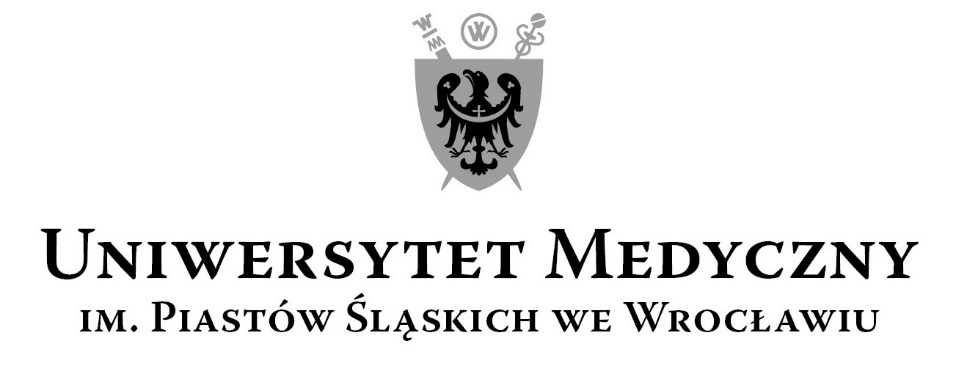 50-367 Wrocław, Wybrzeże L. Pasteura 1Zespół ds. Zamówień Publicznych UMWul. Marcinkowskiego 2-6, 50-368 Wrocławfaks 71 / 784-00-45e-mail: olga.bak@umed.wroc.pl50-367 Wrocław, Wybrzeże L. Pasteura 1Zespół ds. Zamówień Publicznych UMWul. Marcinkowskiego 2-6, 50-368 Wrocławfaks 71 / 784-00-45e-mail: olga.bak@umed.wroc.plLPKRYTERIAWAGA%Ilośćpkt.Sposób oceny: wzory, uzyskaneinformacje mające wpływ na ocenę1Cena realizacji przedmiotu zamówienia6060                        Najniższa cena ofertyIlość pkt  = --------------------------------------  x 60                          Cena oferty badanej    2Termin realizacji przedmiotu zamówienia (maksymalnie do 3 miesięcy od daty podpisania umowy)2020       Najkrótszy termin realizacjiIlość pkt = --------------------------------------- x 20                 Termin realizacji w ofercie badanej      3Termin gwarancji przedmiotu zamówienia (min. 24 miesiące, max. 60 miesięcy)2020                 Okres gwarancji w ofercie badanej Ilość pkt  = --------------------------------------- x 20         Najdłuższy okres gwarancji ze wszystkich ofertLPKRYTERIAWAGA%Ilośćpkt.Sposób oceny: wzory, uzyskaneinformacje mające wpływ na ocenę1Cena realizacji przedmiotu zamówienia6060                        Najniższa cena ofertyIlość pkt  = --------------------------------------  x 60                          Cena oferty badanej    2Termin dostawy urządzeń i oprogramowania (maksymalnie do 2 miesięcy od daty podpisania umowy)2020       Najkrótszy termin realizacjiIlość pkt = --------------------------------------- x 20                 Termin realizacji w ofercie badanej      3Termin gwarancji przedmiotu zamówienia (min. 24 miesiące, max. 60 miesięcy)2020                 Okres gwarancji w ofercie badanej Ilość pkt  = --------------------------------------- x 20         Najdłuższy okres gwarancji ze wszystkich ofertWzór Formularza ofertowego (część A-E)Wzór Arkuszy Informacji Technicznej (część A-E)Wzór Formularza JEDZ.Wzór oświadczenia dotyczącego przynależności lub braku przynależności do grupy kapitałowej – nie załączać do oferty 	
Wykonawca przekaże to oświadczenie Zamawiającemu w ciągu 3 dni od publikacji na stronie Zamawiającego informacji z otwarcia ofert.Wzór umowy Instrukcja obsługi dla Wykonawców.12345678Lp.Nazwa przedmiotu zamówieniaCena netto za 1 szt.Stawka VAT
(podać w %)Cena brutto za 1 szt.IlośćWartość netto PLN
3x6Wartość brutto PLN
5x61Dostawa urządzeń do kontroli jakości powietrza  zgodnie z Arkuszem Informacji Technicznej Część A, w skład których wchodzą:Cena netto za 1 szt.Stawka VAT
(podać w %)Cena brutto za 1 szt.IlośćWartość netto PLN
3x6Wartość brutto PLN
5x6aPrzenośny próbnik mikrobiologiczny do klasyfikacji i monitoringu mikrobiologicznego powietrza w pomieszczeniach czystych typu cleanroom1bUrządzenie do pomiaru i klasyfikacji wielkości cząstek2Razem pozycja a-bRazem pozycja a-bRazem pozycja a-bRazem pozycja a-bRazem pozycja a-bRazem pozycja a-b2Słownie wartość razem brutto PLNSłownie wartość razem brutto PLNSłownie wartość razem brutto PLNSłownie wartość razem brutto PLNSłownie wartość razem brutto PLN3Termin realizacji przedmiotu zamówienia (maksymalnie do 3 miesięcy) Termin realizacji przedmiotu zamówienia (maksymalnie do 3 miesięcy) Termin realizacji przedmiotu zamówienia (maksymalnie do 3 miesięcy) Termin realizacji przedmiotu zamówienia (maksymalnie do 3 miesięcy) Termin realizacji przedmiotu zamówienia (maksymalnie do 3 miesięcy) do …………. miesiąca/miesięcydo …………. miesiąca/miesięcy4Okres gwarancji przedmiotu zamówienia (min. 24 miesiące, max. 60 miesięcy)Okres gwarancji przedmiotu zamówienia (min. 24 miesiące, max. 60 miesięcy)Okres gwarancji przedmiotu zamówienia (min. 24 miesiące, max. 60 miesięcy)Okres gwarancji przedmiotu zamówienia (min. 24 miesiące, max. 60 miesięcy)Okres gwarancji przedmiotu zamówienia (min. 24 miesiące, max. 60 miesięcy)do …………. miesięcydo …………. miesięcyUrządzenia do kontroli jakości powietrza:Przenośny próbnik mikrobiologiczny do klasyfikacji i monitoringu mikrobiologicznego powietrza w pomieszczeniach czystych typu cleanroomUrządzenie do pomiaru i klasyfikacji wielkości cząstekUrządzenia do kontroli jakości powietrza:Przenośny próbnik mikrobiologiczny do klasyfikacji i monitoringu mikrobiologicznego powietrza w pomieszczeniach czystych typu cleanroomUrządzenie do pomiaru i klasyfikacji wielkości cząstekNazwa, numer katalogowy (jeśli dotyczy), producent, kraj pochodzeniaa)…………………………………………………………………………………………b)………………………………………………………......................................Rok produkcji: (wymagany min. 2017 r.)ParametryWartość wymaganaWartość oferowana(wpisać TAK/NIE oraz podać oferowane parametry)Przenośny próbnik mikrobiologiczny do klasyfikacji i monitoringu mikrobiologicznego powietrza w pomieszczeniach czystych typu cleanroomPrzenośny próbnik mikrobiologiczny do klasyfikacji i monitoringu mikrobiologicznego powietrza w pomieszczeniach czystych typu cleanroomPrzenośny próbnik mikrobiologiczny do klasyfikacji i monitoringu mikrobiologicznego powietrza w pomieszczeniach czystych typu cleanroomPrzenośny próbnik mikrobiologiczny do klasyfikacji i monitoringu mikrobiologicznego powietrza w pomieszczeniach czystych typu cleanroomIFUNKCJONALNOŚCI  SYSTEMUFUNKCJONALNOŚCI  SYSTEMUFUNKCJONALNOŚCI  SYSTEMUPrzenośny próbnik mikrobiologiczny do klasyfikacji i monitoringu mikrobiologicznego powietrza w pomieszczeniach czystych typu cleanroom.TAK, podaćSzybkość pomiaru minimum 50l/minTAK, podaćBateria czas pracy: minimum 12 godzinTAK, podaćPamięć minimum: 3,000 Pomiarów; 400 Punktów/Lokalizacji; 50 ProcedurTAK, podaćTryby pomiarowe co najmniej: objętość lub czas,  pomiary wyrywkoweTAK, podaćInterwały pomiarowe Czas w zakresie co najmniej:  1 – 400 min                                       Objętość w zakresie co najmniej: 1 – 9999 LTAK, podaćZgodny z wymogami normy ISO 14698 lub równoważnej, zapewniający łatwą współpracę z wieloma akcesoriami i zabezpiecza pomieszczenie przed zanieczyszczeniami poprzez zastosowanie wbudowanego filtra HEPATAK, podaćIIWYMAGANIA W ZAKRESIE DANYCHWYMAGANIA W ZAKRESIE DANYCHWYMAGANIA W ZAKRESIE DANYCHMożliwość przechowywania co najmniej: 3,000 Pomiarów; 400 Punktów/Lokalizacji; 50 ProcedurTAK, podaćRaporty w postaci nie edytowalnejTAK, podaćIIIWYMAGANIA TECHNICZNEWYMAGANIA TECHNICZNEWYMAGANIA TECHNICZNEWymiary maksymalnie: 26.0 x 14.5 x 15.0 cmTAK, podaćWaga maksymalnie: 2.1 kg (4.6 lb)TAK, podaćMożliwość podłączenia:Przystawka do gazów sprężonychPrzystawka do izolatorówPrzystawka do pomiaru zdalnego z głowicąPrzystawka do zdalnych pomiarówCzytnik kodów kreskowych do płytek PetriegoZewnętrzna drukarkaTAK, podaćMateriał z którego wykonana jest głowica pomiarowa: Stal nierdzewna AISI 316L lub równoważnaTAK, podaćOdporność na następujące środki czystości: alkohol etylowy/ izopropylowyTAK, podaćKonstrukcja głowicy pomiarowej : 20 precyzyjnie wycięte szczelinyTAK, podaćZasilanie: 230V/50 HzTAK, podaćIVWYMAGANIA W ZAKRESIE INTERFEJSÓW STAŁYCHWYMAGANIA W ZAKRESIE INTERFEJSÓW STAŁYCHWYMAGANIA W ZAKRESIE INTERFEJSÓW STAŁYCHKolorowy dotykowy wyświetlacz graficzny – minimum 4.3” VGA (480 x 272) LCD z ekranem dotykowymTAK, podaćMożliwość komunikacji co najmniej: Modbus TCP; USB do zgrywania danych; USB do podłączenia drukarkiTAK, podaćVWYMAGANIA W ZAKRESIE ŚRODOWISKA PRACYWYMAGANIA W ZAKRESIE ŚRODOWISKA PRACYWYMAGANIA W ZAKRESIE ŚRODOWISKA PRACYPraca w pomieszczeniu czystym - klasa ATAK, podaćTemperatura w zakresie co najmniej: 32 – 104 °F (0 – 40 °C); Wilgotność w zakresie co najmniej: 10 – 90% RHTAK, podaćVIWYMAGANA DOKUMENTACJA – która musi być dostarczona wraz z oferowanym urządzeniemWYMAGANA DOKUMENTACJA – która musi być dostarczona wraz z oferowanym urządzeniemWYMAGANA DOKUMENTACJA – która musi być dostarczona wraz z oferowanym urządzeniemUrządzenie do monitoringu zostanie dostarczone wraz z dokumentacją zawierającą pełny opis w postaci instrukcji obsługi, wraz ze szczegółowymi wytycznymi dotyczącymi eksploatacji, instrukcją bezpieczeństwa, w szczególności:TAK, podać1.1Deklaracja zgodnościTAK, podać1.2Podstawowa instrukcja użytkownika w języku polskimTAK, podać1.3Dokumentacja kwalifikacyjna- IQ/OQ/PQ dla urządzenia pomiaru mikrobiologicznego zgodnie z wymaganiami GMP.TAK, podać1.4Kopia dokumentu wystawionego przez producenta oferowanego urządzenia potwierdzająca autoryzację dystrybucji i serwisu dla Wykonawcy, jeśli nie jest on producentemTAK, podać1.5Wykaz podstawowych części zamiennychTAK, podać1.6Wykaz i częstotliwość czynności konserwacyjnychTAK, podać1.7Wykaz podstawowych części zamiennychTAK, podaćVIIOGRANICZENIAOGRANICZENIAOGRANICZENIAWykonawca musi zapewnić płatne wsparcie dla urządzenia na wezwanie Zamawiającego przez minimum 5 lat od instalacji.TAK, podaćNa dostarczony sprzęt Wykonawca musi zapewnić serwis gwarancyjny i pogwarancyjny. Gwarancja minimum 24 miesiące.TAK, podaćVIIIWYMAGANIA W ODNIESIENIU DO CYKLU ŻYCIA SYSTEMU/URZĄDZENIAWYMAGANIA W ODNIESIENIU DO CYKLU ŻYCIA SYSTEMU/URZĄDZENIAWYMAGANIA W ODNIESIENIU DO CYKLU ŻYCIA SYSTEMU/URZĄDZENIAWykonanie kwalifikacji IQ/OQ/PQ w pomieszczeniach użytkownikaTAK, podaćSzkolenie dla użytkownikówTAK, podaćUrządzenie do pomiaru i klasyfikacji wielkości cząstekUrządzenie do pomiaru i klasyfikacji wielkości cząstekUrządzenie do pomiaru i klasyfikacji wielkości cząstekUrządzenie do pomiaru i klasyfikacji wielkości cząstekIFUNKCJONALNOŚCI  SYSTEMUFUNKCJONALNOŚCI  SYSTEMUFUNKCJONALNOŚCI  SYSTEMUMonitoring ilości i jakości wielkości cząstek zgodnych ze standardem GMP i ISOTAK, podaćKanały pomiarowe co najmniej: 0.3, 0.5, 1.0, 5.0, 10.0, 25.0 µmTAK, podaćPrzepływ nie mniej niż: 1.0 ft3/min (28.3 l/min ) ± 5%TAK, podaćMaksymalna koncentracja: 1,380,270/ft3TAK, podaćEfektywność zliczeń: 50% ± 20% dla najbardziej wrażliwego progu 0,3 spełniający wymagania normy ISO 21501-4 lub równoważnej. 100% ± 10% dla 1.5 do 2.0 razy większego od kanału 0,3 zgodny z normą ISO 21501-4 lub równoważnąTAK, podaćZliczenia zerowe nie więcej niż 7.07 cząstek/m3 (1 ft3/min)TAK, podaćCzujniki środowiskowe konfigurowalne wejścia analogowe (4-20 mA)TAK, podaćFiltr wewnętrzny skuteczność > 99.97% dla 0.3 µmTAK, podaćSonda ze stali kwasoodpornej do licznika z montażem w pomieszczeniu klasy A, B i śluzie klasy BTAK, podaćObsługa języków co najmniej: Angielski, PolskiTAK, podaćPełne menu sterujące w języku polskimTAK, podaćKalibracja spełniająca wymagania normy ISO 21501-4 lub równoważnejTAK, podaćIIWYMAGANIA W ZAKRESIE DANYCHWYMAGANIA W ZAKRESIE DANYCHWYMAGANIA W ZAKRESIE DANYCHBieżąca kontrola parametrów pracy systemu przez Użytkownika w innym pomieszczeniu laboratoryjnym (na monitorze komputera) poprzez przeglądarkęTAK, podaćRaporty w postaci nie edytowalnejTAK, podaćOprogramowanie sterujące i przetwarzające dane co najmniej: Facility Net, Pharmaceutical Net, FacilityPro, Microsoft® Internet Explorer® 5.0+, Firefox®TAK, podaćWbudowane złącze RJ 45, do komunikacji z komputeremTAK, podaćWbudowane złącze USBTAK, podaćWbudowane złącze Ethernet do ściągania danych i obsługi zdalnej urządzeniaTAK, podaćRejestracja do 3 000 kompletnych zestawy danychTAK, podaćRaporty USB lub wydruk na drukarce termicznej; raporty klasyfikacji czystych pomieszczeń wg normy ISO 14644-1:1999 lub równoważnej i 2015, EC GMP lub równoważnej i FS 209E lub równoważnej.TAK, podaćIIIWYMAGANIA TECHNICZNEWYMAGANIA TECHNICZNEWYMAGANIA TECHNICZNEWaga max. 6 kg (13.2 lb) bez baterii, max. 7.5kg (16.5 lb) z dwoma opcjonalnymi bateriamiTAK, podaćBateria litowa: szacunkowy czas pracy min. 4h (jedna)TAK, podaćObudowa: Poliwęglan (PC) lub materiał o podobnych właściwościach (min. pylenie, możliwość sterylizacji chemicznej)TAK, podaćWymiary całkowite max. 30.1 x 32.7 x 25.9 cmTAK, podaćOdporność na następujące środki czystości: alkohol etylowy/ izopropylowyTAK, podaćIVWYMAGANIA W ZAKRESIE INTERFEJSÓW STAŁYCHWYMAGANIA W ZAKRESIE INTERFEJSÓW STAŁYCHWYMAGANIA W ZAKRESIE INTERFEJSÓW STAŁYCHKolorowy dotykowy wyświetlacz graficzny min. 8,4" kolorowy wyświetlacz VGA (640 x 480); Ekran dotykowy IR (IP65)TAK, podaćMożliwość połączenia i przesyłania danychTAK, podaćVWYMAGANIA W ZAKRESIE ŚRODOWISKA PRACYWYMAGANIA W ZAKRESIE ŚRODOWISKA PRACYWYMAGANIA W ZAKRESIE ŚRODOWISKA PRACYPraca w pomieszczeniu czystym - klasa A TAK, podaćTemperatura w zakresie co najmniej: 0 – 30 ° C (32 – 86 °F); wilgotność w zakresie co najmniej: 5 – 95% RH bez koncentracjiTAK, podaćVIWYMAGANA DOKUMENTACJA - która musi być dostarczona wraz z oferowanym urządzeniemWYMAGANA DOKUMENTACJA - która musi być dostarczona wraz z oferowanym urządzeniemWYMAGANA DOKUMENTACJA - która musi być dostarczona wraz z oferowanym urządzeniemUrządzenie do monitoringu liczby cząstek dostarczane wraz z dokumentacją zawierającą pełny opis w postaci instrukcji obsługi, wraz ze szczegółowymi wytycznymi dotyczącymi eksploatacji, instrukcją bezpieczeństwa, w szczególności:TAK, podać1.1Deklaracja zgodnościTAK, podać1.2Podstawowa instrukcja użytkownika w języku polskimTAK, podać1.3Dokumentacja kwalifikacyjna- IQ/OQ/PQ dla urządzenia pomiaru mikrobiologicznego zgodnie z wymaganiami GMP.TAK, podać1.4Kopia dokumentu wystawionego przez producenta oferowanego urządzenia potwierdzająca autoryzację dystrybucji i serwisu dla Wykonawcy, jeśli nie jest on producentemTAK, podać1.5Wykaz i częstotliwość czynności konserwacyjnychTAK, podać1.6Wykaz podstawowych części zamiennychTAK, podaćVIIOGRANICZENIAOGRANICZENIAOGRANICZENIAWykonawca musi zapewnić płatne wsparcie dla urządzenia na wezwanie Zamawiającego przez minimum 5 lat od instalacji.TAK, podaćNa dostarczony sprzęt Wykonawca musi zapewnić serwis gwarancyjny i pogwarancyjny. Gwarancja minimum 24 miesiące.TAK, podaćVIIIWYMAGANIA W ODNIESIENIU DO CYKLU ŻYCIA SYSTEMU/URZĄDZENIAWYMAGANIA W ODNIESIENIU DO CYKLU ŻYCIA SYSTEMU/URZĄDZENIAWYMAGANIA W ODNIESIENIU DO CYKLU ŻYCIA SYSTEMU/URZĄDZENIAWykonanie kwalifikacji IQ/OQ/PQ w pomieszczeniach użytkownika- poprawność zliczania i wymiarowaniaTAK, podaćSzkolenie dla użytkownikówTAK, podać12345Lp.Nazwa przedmiotu zamówieniaWartość netto PLN
Stawka VAT
(podać w %)Wartość brutto PLN
1Dostawa zestawu do wytwarzania produktów leczniczych terapii zaawansowanej zawierających żywe komórki  zgodnie z Arkuszem Informacji Technicznej Część B, w skład którego wchodzą:Wartość netto PLN
Stawka VAT
(podać w %)Wartość brutto PLN
aBlat chłodząco-grzejącybWirówkacInkubator CO2Razem pozycja a-cRazem pozycja a-cx2Słownie wartość razem brutto PLN3Termin realizacji przedmiotu zamówienia (maksymalnie do 3 miesięcy) do …………. miesiąca/miesięcydo …………. miesiąca/miesięcydo …………. miesiąca/miesięcy4Okres gwarancji przedmiotu zamówienia dla pozycji a i b (min. 24 miesiące, max. 60 miesięcy) - podlegający ocenie w ramach kryterium "Termin gwarancji"…………. miesiące/miesięcy…………. miesiące/miesięcy…………. miesiące/miesięcy5Okres gwarancji przedmiotu zamówienia dla pozycji c (min. 60 miesięcy) - niepodlegający ocenie w ramach kryterium "Termin gwarancji" …………. miesiące/miesięcy…………. miesiące/miesięcy…………. miesiące/miesięcyUrządzenia do kontroli jakości powietrza:Blat chłodząco-grzejącyWirówkaInkubator CO2Urządzenia do kontroli jakości powietrza:Blat chłodząco-grzejącyWirówkaInkubator CO2Nazwa, numer katalogowy (jeśli dotyczy), producent, kraj pochodzeniaa)…………………………………………………………………………………………b)………………………………………………………......................................c)………………………………………………………......................................Rok produkcji: (wymagany min. 2017 r.)ParametryWartość wymaganaWartość oferowana(wpisać TAK/NIE oraz podać oferowane parametry)Blat chłodząco-grzejącyBlat chłodząco-grzejącyBlat chłodząco-grzejącyBlat chłodząco-grzejącyIFUNKCJONALNOŚCI  SYSTEMUFUNKCJONALNOŚCI  SYSTEMUFUNKCJONALNOŚCI  SYSTEMUUrządzenie do termostatowania próbek z możliwością wymiany bloków grzejnych, dostosowane do probówek oraz płytek w zakresie min. od 5µl do 50ml.TAK, podaćRegulacja temperatury pracy w zakresie nie gorszym niż od 1°C do 100°CTAK, podaćZakres termostatowania nie gorszy niż od 15°C poniżej temperatury pomieszczenia do temp. maksymalnej 100°CTAK, podaćDokładność utrzymywania temperatury nie gorsza niż ±0,5°C między 20°C a 45°C, oraz ±1°C <20°C i >45°CTAK, podaćPrędkość ogrzewania nie mniejsza jak 6°C/minTAK, podaćPrędkość schładzania nie mniejsza jak 2,5°C/min między 100°C a temp. pomieszczeniaTAK, podaćProgramowalny interwał czasowy minimalnie od 15 sek. do 99 godz., możliwość pracy ciągłejTAK, podaćAutomatyczne rozpoznanie bloku i wyświetlanie maksymalnej liczby obrotówTAK, podaćMożliwość mieszania z przerwamiTAK, podaćOddzielny przycisk „Short” do krótkiego mieszania na panelu urządzeniaTAK, podaćW zestawie bloki grzejne wspólne dla obu rządzeń:Wymienny blok grzejny co najmniej 24 probówki 1,5ml o maksymalnej temp. pracy nie mniejszej niż 100°C Wymienny blok grzejny do probówek stożkowych na co najmniej 8  probówek 5 ml o maksymalnej temp. pracy nie mniejszej niż 100°C Wymienny blok grzejny do probówek stożkowych na co najmniej 8  probówek 15 ml o maksymalnej temp. pracy nie mniejszej niż 100°C – 2 sztuki Wymienny blok grzejny do probówek stożkowych na co najmniej 4  probówki 50 ml o maksymalnej temp. pracy nie mniejszej niż 100°CTAK, podaćIIWYMAGANIA W ZAKRESIE DANYCHWYMAGANIA W ZAKRESIE DANYCHWYMAGANIA W ZAKRESIE DANYCHPodświetlany wyświetlacz ciekłokrystalicznyTAK, podaćMożliwość zaprogramowania nie mniej niż 20 programów z regulacją temperaturyTAK, podaćIIIWYMAGANIA TECHNICZNEWYMAGANIA TECHNICZNEWYMAGANIA TECHNICZNEMinimum 5 przycisków wyboru wcześniej zdefiniowanych programówTAK, podaćSzybka wymiana bloku poprzez naciśnięcie dźwigni, bez potrzeby użycia narzędziTAK, podaćWymiary nie większe niż (szer. x gł. x wys.) 20,6 x 30,4 x 13,6 cmTAK, podaćMożliwość użycia pokrywy antykondensacyjnej zapewniającej homogenny rozkład temperatury, chroniącej próbki przed parowaniem oraz osadzaniem się skroplonej pary wodnej na pokrywce i ściance probówki.TAK, podaćOdporność na następujące środki czystości: alkohol etylowy/ izopropylowy.TAK, podaćWaga nie większa niż 6,3 kgTAK, podaćZużycie energii max. 200WTAK, podaćIVWYMAGANIA W ZAKRESIE INTERFEJSÓW STAŁYCHWYMAGANIA W ZAKRESIE INTERFEJSÓW STAŁYCHWYMAGANIA W ZAKRESIE INTERFEJSÓW STAŁYCHPort USB do eksportu i transmisji danych, współpraca z oprogramowaniem pozwalającym na akwizycję parametrów pracy urządzeniaTAK, podaćVWYMAGANIA W ZAKRESIE ŚRODOWISKA PRACYWYMAGANIA W ZAKRESIE ŚRODOWISKA PRACYWYMAGANIA W ZAKRESIE ŚRODOWISKA PRACYPraca w pomieszczeniu laboratoryjnym klasa ATAK, podaćZasilanie: 230V 50/60 HzTAK, podaćVIWYMAGANA DOKUMENTACJA - która musi być dostarczona wraz z oferowanym urządzeniemWYMAGANA DOKUMENTACJA - która musi być dostarczona wraz z oferowanym urządzeniemWYMAGANA DOKUMENTACJA - która musi być dostarczona wraz z oferowanym urządzeniemInstrukcji obsługi w języku polskimTAK, podać2Plan kwalifikacji i dokumentacja  IQ/OQ/PQ musi zostać dostarczona przed kwalifikacją i być przedstawiona do akceptacja zamawiającegoTAK, podaćVIIOGRANICZENIAOGRANICZENIAOGRANICZENIANa dostarczony sprzęt Wykonawca musi zapewnić serwis gwarancyjny i pogwarancyjny. Gwarancja minimum 24 miesiące. Czynności serwisowe potwierdzone dokumentami wymaganymi przez producenta urządzenia, wykonywane przez osoby posiadające uprawnienia wydane przez producenta  dostarczonego urządzenia do wykonywania czynności serwisowych (wraz z dostawą urządzenia należy przedłożyć kopię dokumentu wystawionego przez producenta oferowanego urządzenia potwierdzająca posiadanie uprawnień do wykonywania czynności serwisowych przez ww. osoby.)TAK, podaćReakcja serwisowa (przyjęcie zgłoszenia) w ciągu 3 dni roboczych.TAK, podaćMożliwość wyboru bloku z minimum 11 różnych bloków wymiennychTAK, podaćVIIIWYMAGANIA W ODNIESIENIU DO CYKLU ŻYCIA SYSTEMU/URZĄDZENIAWYMAGANIA W ODNIESIENIU DO CYKLU ŻYCIA SYSTEMU/URZĄDZENIAWYMAGANIA W ODNIESIENIU DO CYKLU ŻYCIA SYSTEMU/URZĄDZENIAUrządzenie dostarczone z dokumentacją testów FAT wykonanych przez producenta lub dokumentacją równoważną.TAK, podaćWykonanie kwalifikacji IQ/OQ/PQ zgodnie z zatwierdzonym przez użytkownikiem planem i na uzgodnionej dokumentacji przez osoby wskazane w pkt. VII.1 w dniu instalacji oraz po 12 i 24 miesiącach.TAK, podaćSzkolenie z obsługi urządzeńTAK, podaćWirówkaWirówkaWirówkaWirówkaIFUNKCJONALNOŚCI  SYSTEMUFUNKCJONALNOŚCI  SYSTEMUFUNKCJONALNOŚCI  SYSTEMUSiła wirowania rcf nie mniejsza niż 20913 x g (14000 rpm)TAK, podaćMożliwość regulacji prędkości rpm w zakresie nie mniejszym niż 200-14000, ze skokiem nie większym niż 10 rpmTAK, podaćAutomatyczne powiadamianie w przypadku źle wyważonego rotoraTAK, podaćMożliwość wprowadzenia co najmniej 10 prędkości rozpędzania i hamowania rotora, by chronić bardziej wrażliwe próbyTAK, podaćFunkcja uruchamiania zegara po osiągnięciu ustawionej prędkościTAK, podaćMożliwość ustawienia czasu w zakresie nie mniejszym niż 1  - 99 min, funkcja pracy ciągłejTAK, podaćMożliwość regulacji temperatury pracy komory wirowania co najmniej od -9 oC do +40 oCTAK, podaćWirówka wyposażona w przycisk szybkiego schładzania komoryTAK, podaćMożliwość wirowania bez ograniczenia czasowegoTAK, podaćFunkcja automatycznego wyłączenia po co najmniej 8 godzinach bezczynnościTAK, podaćWirówka wyposażona w rotor wychylny z czterema pojemnikami o pojemności co najmniej 250 mL. Maksymalna prędkość wirowania nie mniejsza niż 2250 x g (3 700rpm) i adaptery:Dodatkowo:  - 4 adaptery na co najmniej 32 probówki stożkowe o pojemności 5 ml - 4 adaptery na co najmniej 32 probówki typu Falcon o pojemności 15 ml- 4 adaptery na co najmniej 16 probówek typu Falcon o pojemności 50 ml - 4 adaptery na butelki 250 mLRotory oraz adaptery można sterylizować w autoklawie (121°C, 20min).TAK, podaćFunkcja automatycznego rozpoznawania zainstalowanego rotora oraz ograniczania prędkości wirowania dla zachowania maksymalnego bezpieczeństwa bez konieczności wpisywania przez użytkownika numeru rotoraTAK, podaćIIWYMAGANIA W ZAKRESIE DANYCHWYMAGANIA W ZAKRESIE DANYCHWYMAGANIA W ZAKRESIE DANYCHMożliwość ustawiania zarówno wartości rpm jak i rcfTAK, podaćMożliwość wprowadzenia i zapamiętania co najmniej 35 programów wirowaniaTAK, podaćOddzielny przycisk funkcji szybkiego wirowania z możliwością ustawienia szybkości wirowaniaTAK, podaćIIIWYMAGANIA TECHNICZNEWYMAGANIA TECHNICZNEWYMAGANIA TECHNICZNEWysokość dostępu wynosząca nie więcej niż 29 cmTAK, podaćMożliwość ustawienia promienia dla każdego stosowanego adapteraTAK, podaćPobór mocy maksymalnie 1650WTAK, podaćMożliwość instalacji co najmniej 12 rotorówTAK, podaćMaksymalna pojemność: nie mniejsza niż 4 probówki po 250mlTAK, podaćAwaryjne otwieranie pokrywy w przypadku braku zasilaniaTAK, podaćWaga urządzenia nie większa niż 80 kgTAK, podaćWysokość wirówki z otwartą pokrywą nie większa niż 74 cmTAK, podaćWymiary zewnętrzne (szer x głęb x wys)  nie większe niż 64 x 55 x 34 cmTAK, podaćNie wymaga podłączenia do innych mediów oprócz zasilania 230V/50-60HzTAK, podaćOdporność na następujące środki czystości: alkohol etylowy/ izopropylowy.TAK, podaćWirówka musi posiadać certyfikat CE lub deklarację producenta urządzenia o zgodności ze znakiem CE oraz wpis do rejestru Wyrobów Medycznych TAK, podaćSzafka dedykowana do wirówki na kółkach z wirówką mieści się pod standardowym stołem laboratoryjnym o wysokości 90 cm. Z czterema kółkami (2 blokowalne) i szufladąTAK, podaćIVWYMAGANIA W ZAKRESIE INTERFEJSÓW STAŁYCHWYMAGANIA W ZAKRESIE INTERFEJSÓW STAŁYCHWYMAGANIA W ZAKRESIE INTERFEJSÓW STAŁYCHWirówka wyposażona w wyświetlacz pokazujący parametry wirowania.TAK, podaćVWYMAGANIA W ZAKRESIE ŚRODOWISKA PRACYWYMAGANIA W ZAKRESIE ŚRODOWISKA PRACYWYMAGANIA W ZAKRESIE ŚRODOWISKA PRACYUrządzenie przeznaczone do pracy w pomieszczeniach czystych klasa CTAK, podaćZasilanie: 230V 50/60 HzTAK, podaćVIWYMAGANA DOKUMENTACJA - która musi być dostarczona wraz z oferowanym urządzeniemWYMAGANA DOKUMENTACJA - która musi być dostarczona wraz z oferowanym urządzeniemWYMAGANA DOKUMENTACJA - która musi być dostarczona wraz z oferowanym urządzeniemInstrukcji obsługi w języku polskimTAK, podać2Plan kwalifikacji i dokumentacja  IQ/OQ/PQ musi zostać dostarczona przed kwalifikacją i być przedstawiona do akceptacja zamawiającegoTAK, podaćVIIOGRANICZENIAOGRANICZENIAOGRANICZENIANa dostarczony sprzęt dostawca zapewnia serwis gwarancyjny i pogwarancyjny. Gwarancja minimum 24 miesiące. Czynności serwisowe potwierdzone dokumentami wymaganymi przez producenta urządzenia, wykonywane przez osoby posiadające uprawnienia wydane przez producenta  dostarczonego urządzenia do wykonywania czynności serwisowych (wraz z dostawą urządzenia należy przedłożyć kopię dokumentu wystawionego przez producenta oferowanego urządzenia potwierdzająca posiadanie uprawnień do wykonywania czynności serwisowych przez ww. osoby)TAK, podaćReakcja serwisowa (przyjęcie zgłoszenia) w ciągu 3 dni roboczych.TAK, podaćVIIIWYMAGANIA W ODNIESIENIU DO CYKLU ŻYCIA SYSTEMU/URZĄDZENIAWYMAGANIA W ODNIESIENIU DO CYKLU ŻYCIA SYSTEMU/URZĄDZENIAWYMAGANIA W ODNIESIENIU DO CYKLU ŻYCIA SYSTEMU/URZĄDZENIAUrządzenie dostarczone z dokumentacją testów FAT wykonanych przez producenta lub dokumentacją równoważnąTAK, podaćWykonanie kwalifikacji IQ/OQ/PQ zgodnie z zatwierdzonym przez użytkownikiem planem i na uzgodnionej dokumentacji przez osoby wskazane w pkt. VII.1 w dniu instalacji, po 12 i 24 miesiącach.TAK, podaćSzkolenie w zakresie obsługi urządzeniaTAK, podaćInkubator CO2Inkubator CO2Inkubator CO2Inkubator CO2IFUNKCJONALNOŚCI  SYSTEMUFUNKCJONALNOŚCI  SYSTEMUFUNKCJONALNOŚCI  SYSTEMUInkubator utrzymuje stałą temperaturę w zakresie min. od +4 do 50°C ±0,1°CTAK, podaćInkubator utrzymuje stałe stężenie CO2 0,1-20% - zakres kontrolny ± 0.1%TAK, podaćInkubator przeznaczony do hodowli komórekTAK, podaćW inkubatorze powinno być przewidziane miejsce na 4 półki perforowane, ze stali nierdzewnej oraz możliwość zainstalowania do 8 półekTAK, podaćPojemność komory inkubatora 167 litrów ±5%TAK, podaćTemperatura rzeczywista i jej stabilność, rozkład temperatury w całej objętości komory inkubatora powinien dla temperatury +37°C wynosić ± 0,3°CTAK, podaćRzeczywiste stężenie CO2 powinien dla stężenia 5% wynosić  ± 0.3%.TAK, podaćPrędkość przywracania ustawionych parametrów po otwarciu drzwi: na 30 sek stężenie CO2 powinno powrócić w czasie – max. 6 ± 1 min, na 30 s temperatura powinna powrócić w czasie max. 5 minut ± 1 minTAK, podaćUrządzenie powinno utrzymywać wymaganą temperaturę i stężenie CO2 w pustym inkubatorze, z połową wsadu oraz wypełnionym w 80%  wsadu.TAK, podaćInkubator wyposażony w opcję autosterylizacji komory inkubatora w temperaturze +180°C max. 2,5 godzinTAK, podaćKontrola wilgotności: 95% wilgotności względnej w 37°CTAK, podaćIIWYMAGANIA W ZAKRESIE DANYCHWYMAGANIA W ZAKRESIE DANYCHWYMAGANIA W ZAKRESIE DANYCHInkubator posiadający interfejs rj45TAK, podaćSoftware pozwalający  na archiwizację danych z monitorowania warunków środowiska w inkubatorze oraz alarmów na nośnik zewnętrzny przez PCTAK, podaćMożliwość zapisu oraz eksportowania z urządzenia protokołu dotyczącego procesu autosterylizacjiTAK, podaćRejestrator danych i wykresów rejestrujący zmiany w stężeniu CO2, temperatury oraz zapisujący informacje o alarmach w okresie max. 6 miesięcyTAK, podaćWyposażony w port umożliwiający podłączenie urządzenia do lokalnej sieci internetowej oraz BMS. Współpraca z oprogramowaniem pozwalającym na akwizycję parametrów pracy urządzeniaTAK, podaćIIIWYMAGANIA TECHNICZNEWYMAGANIA TECHNICZNEWYMAGANIA TECHNICZNESześciościenny system grzania, rozprowadzanie temperatury na zasadzie konwekcji, bez użycia wentylatora.TAK, podaćSzklane drzwi wewnętrzne (dzielone 8 części)  z uszczelkami umożliwiające podgląd kultur minimalizując wpływ na atmosferę panującą w komorzeTAK, podaćKomora inkubatora wykonana ze stali nierdzewnej polerowanej z zaokrąglonymi rogami i krawędziami, półki i stelaże łatwe do wyjęcia, co ułatwia czyszczenieTAK, podaćOdporność na następujące środki czystości: alkohol etylowy/ izopropylowy.TAK, podaćPółprzewodnikowy czujnik CO2 na podczerwień działający niezależnie od poziomu wilgotności.TAK, podaćWyjmowana taca nawilżająca ze stali nierdzewnej.TAK, podaćNiezależny filtr HEPA na doprowadzeniu CO2TAK, podaćDwa porty dostępu o średnicy wewnętrznej 25mm umieszczone na tylnej ścianie komory inkubatora umożliwiające doprowadzenie urządzeń zewnętrznychTAK, podaćWymiary zewnętrzne (Wys. x Szer. x Głęb.) 900 x 718 x 715 mm ±5%Wymiary wewnętrzne komory (Wys. x Szer. x Głęb.) 692 x 539 x 445 mm ±5%TAK, podaćOznakowanie CETAK, podaćIVWYMAGANIA W ZAKRESIE INTERFEJSÓW STAŁYCHWYMAGANIA W ZAKRESIE INTERFEJSÓW STAŁYCHWYMAGANIA W ZAKRESIE INTERFEJSÓW STAŁYCHIntuicyjny, dotykowy wyświetlacz wyposażony w 2 porty USB wyświetlający wartości temperatury, stężenie CO2 oraz stany alarmoweTAK, podaćRozdzielczość wyświetlania temperatury 0,1 °CTAK, podaćSystem alarmów nieprawidłowej pracy z uwzględnieniem stanów alarmowych: · nieprawidłowa temperatura w komorze · nieprawidłowy poziom CO2 w komorze · otwartych drzwiTAK, podaćVWYMAGANIA W ZAKRESIE ŚRODOWISKA PRACYWYMAGANIA W ZAKRESIE ŚRODOWISKA PRACYWYMAGANIA W ZAKRESIE ŚRODOWISKA PRACYUrządzenie przeznaczone do pracy w pomieszczeniach czystych klasa CTAK, podaćZasilanie: 230V 50/60 HzTAK, podaćVIWYMAGANA DOKUMENTACJA - która musi być dostarczona wraz z oferowanym urządzeniemWYMAGANA DOKUMENTACJA - która musi być dostarczona wraz z oferowanym urządzeniemWYMAGANA DOKUMENTACJA - która musi być dostarczona wraz z oferowanym urządzeniemInstrukcja obsługi w języku polskimTAK, podać2Plan kwalifikacji i dokumentacja  IQ/OQ/PQ musi zostać dostarczona przed kwalifikacją i być przedstawiona do akceptacji zamawiającego.TAK, podać3Dokumentacja z wyznaczania parametrów badanych w inkubatorze (pkt. I.6, I.7, I.8, I.9 niniejszego Arkusza) do akceptacji przez zamawiającego przed wykonaniem badania, załączenie zarejestrowanych danych i przedstawienie wizualizacji przebiegu wyznaczania parametrów badanych w protokole/ raporcie z badania.TAK, podaćVIIOGRANICZENIAOGRANICZENIAOGRANICZENIANa dostarczony sprzęt dostawca zapewnia serwis gwarancyjny i pogwarancyjny. Gwarancja minimum 60 miesięcy. Czynności serwisowe potwierdzone dokumentami wymaganymi przez producenta urządzenia, wykonywane przez osoby posiadające uprawnienia wydane przez producenta  dostarczonego urządzenia do wykonywania czynności serwisowych (wraz z dostawą urządzenia należy przedłożyć kopię dokumentu wystawionego przez producenta oferowanego urządzenia potwierdzająca posiadanie uprawnień do wykonywania czynności serwisowych przez ww. osoby).TAK, podaćReakcja serwisowa (przyjęcie zgłoszenia) w ciągu 3 dni roboczych.TAK, podaćVIIIWYMAGANIA W ODNIESIENIU DO CYKLU ŻYCIA SYSTEMU/URZĄDZENIAWYMAGANIA W ODNIESIENIU DO CYKLU ŻYCIA SYSTEMU/URZĄDZENIAWYMAGANIA W ODNIESIENIU DO CYKLU ŻYCIA SYSTEMU/URZĄDZENIAUrządzenie dostarczone z dokumentacją testów FAT wykonanych przez producenta lub dokumentacją równoważnąTAK, podaćWykonanie kwalifikacji IQ/OQ/PQ zgodnie z zatwierdzonym przez użytkownikiem planem i na uzgodnionej dokumentacji przez osoby wskazane w pkt. VII.1 w dniu instalacji, po 12 i 24 miesiącach.TAK, podaćWyznaczenie parametrów badanych urządzenia określonych w pkt. I.6, I.7, I.8, I.9 niniejszego Arkusza z zarejestrowaniem i wizualizacją danych oraz pomiarów. Badanie należy wykonać dla 5 punktów pomiarowych na każdym poziomie inkubatora.TAK, podaćSzkolenie w zakresie obsługi inkubatora.TAK, podać12345678Lp.Nazwa przedmiotu zamówieniaCena netto za 1 szt.Stawka VAT
(podać w %)Cena brutto za 1 szt.IlośćWartość netto PLN
3x6Wartość brutto PLN
5x61Dostawa urządzeń do Macierzystego Banku Komórek zgodnie z Arkuszem Informacji Technicznej Część C:Cena netto za 1 szt.Stawka VAT
(podać w %)Cena brutto za 1 szt.IlośćWartość netto PLN
3x6Wartość brutto PLN
5x6aSystem przechowywania komórek w ciekłym azocie2bChłodziarka laboratoryjna1Razem pozycja a-bRazem pozycja a-bRazem pozycja a-bRazem pozycja a-bRazem pozycja a-bRazem pozycja a-b2Słownie wartość razem brutto PLNSłownie wartość razem brutto PLNSłownie wartość razem brutto PLNSłownie wartość razem brutto PLNSłownie wartość razem brutto PLN3Termin realizacji przedmiotu zamówienia (maksymalnie do 3 miesięcy) Termin realizacji przedmiotu zamówienia (maksymalnie do 3 miesięcy) Termin realizacji przedmiotu zamówienia (maksymalnie do 3 miesięcy) Termin realizacji przedmiotu zamówienia (maksymalnie do 3 miesięcy) Termin realizacji przedmiotu zamówienia (maksymalnie do 3 miesięcy) do …………. miesiąca/miesięcydo …………. miesiąca/miesięcy4Okres gwarancji przedmiotu zamówienia (min. 24 miesiące, max. 60 miesiący)Okres gwarancji przedmiotu zamówienia (min. 24 miesiące, max. 60 miesiący)Okres gwarancji przedmiotu zamówienia (min. 24 miesiące, max. 60 miesiący)Okres gwarancji przedmiotu zamówienia (min. 24 miesiące, max. 60 miesiący)Okres gwarancji przedmiotu zamówienia (min. 24 miesiące, max. 60 miesiący)do …………. miesięcydo …………. miesięcyUrządzenia do kontroli jakości powietrza:System przechowywania komórek w ciekłym azocieChłodziarka laboratoryjnaUrządzenia do kontroli jakości powietrza:System przechowywania komórek w ciekłym azocieChłodziarka laboratoryjnaNazwa, numer katalogowy (jeśli dotyczy), producent, kraj pochodzeniaa)…………………………………………………………………………………………b)………………………………………………………......................................Rok produkcji: (wymagany min. 2017 r.)ParametryWartość wymaganaWartość oferowana(wpisać TAK/NIE oraz podać oferowane parametry)System przechowywania komórek w ciekłym azocieSystem przechowywania komórek w ciekłym azocieSystem przechowywania komórek w ciekłym azocieSystem przechowywania komórek w ciekłym azocieIFUNKCJONALNOŚCI  SYSTEMUFUNKCJONALNOŚCI  SYSTEMUFUNKCJONALNOŚCI  SYSTEMU2 dewary stacjonarne na 2x2000 probówek (2 ml) przechowywanych w pudełeczkachTAK, podaćPojemność zbiornika nie mniejsza niż 71 l. LN2TAK, podaćPokrywa zbiornika zamykana na kluczTAK, podaćWysoka stabilność temperatury umożliwiająca przechowywanie probówek w temperaturze poniżej -180° C nawet kiedy w pojemniku pozostaje mniej niż 2 cm ciekłego azotuTAK, podaćIIWYMAGANIA W ZAKRESIE DANYCHWYMAGANIA W ZAKRESIE DANYCHWYMAGANIA W ZAKRESIE DANYCHUltrasoniczny system monitoringu z wyświetlaczem LED pokazującym poziom LN2TAK, podaćSystem alarmowy informujący o zbyt niskim poziomie LN2TAK, podaćIIIWYMAGANIA TECHNICZNEWYMAGANIA TECHNICZNEWYMAGANIA TECHNICZNESystem izolacji próżniowej minimalizujący parowanieTAK, podaćZbiornik wyposażony w  min. 4 stelaże wykonane ze stali nierdzewnej zaprojektowane do przechowywania pudełek o wysokości 5 cmTAK, podaćStatyczny czas przechowywania nie mniejszy niż 83 dniTAK, podaćŚrednica szyjki nie mniejsza niż 215 mmTAK, podaćWymiary zewnętrzne nie większe niż: średnica x wysokość (mm)  558x683TAK, podaćIVWYMAGANIA W ZAKRESIE INTERFEJSÓW STAŁYCHWYMAGANIA W ZAKRESIE INTERFEJSÓW STAŁYCHWYMAGANIA W ZAKRESIE INTERFEJSÓW STAŁYCHPokrywa dewara wyposażona w wyświetlacz pokazujący orientacyjny poziom ciekłego azotu (Full/ ¾ / ½ / ¼ / Empty)TAK, podaćVWYMAGANIA W ZAKRESIE ŚRODOWISKA PRACYWYMAGANIA W ZAKRESIE ŚRODOWISKA PRACYWYMAGANIA W ZAKRESIE ŚRODOWISKA PRACYUrządzenie przeznaczone do pracy w laboratoriumTAK, podaćZasilanie: 230V 50/60 HzTAK, podaćVIWYMAGANA DOKUMENTACJAWYMAGANA DOKUMENTACJAWYMAGANA DOKUMENTACJAInstrukcja obsługi w języku polskimTAK, podać2Plan kwalifikacji i dokumentacja  IQ/OQ musi zostać dostarczona przed kwalifikacją i być przedstawiona do akceptacji zamawiającego.TAK, podaćVIIOGRANICZENIAOGRANICZENIAOGRANICZENIANa dostarczony sprzęt dostawca zapewnia serwis gwarancyjny i pogwarancyjny. Gwarancja minimum 24 miesiące. Czynności serwisowe potwierdzone dokumentami wymaganymi przez producenta urządzenia, wykonywane przez osoby posiadające uprawnienia wydane przez producenta  dostarczonego urządzenia do wykonywania czynności serwisowych (wraz z dostawą urządzenia należy przedłożyć kopię dokumentu wystawionego przez producenta oferowanego urządzenia potwierdzająca posiadanie uprawnień do wykonywania czynności serwisowych przez ww. osoby).TAK, podaćReakcja serwisowa (przyjęcie zgłoszenia) w ciągu 3 dni roboczych.TAK, podaćVIIIWYMAGANIA W ODNIESIENIU DO CYKLU ŻYCIA SYSTEMU/URZĄDZENIAWYMAGANIA W ODNIESIENIU DO CYKLU ŻYCIA SYSTEMU/URZĄDZENIAWYMAGANIA W ODNIESIENIU DO CYKLU ŻYCIA SYSTEMU/URZĄDZENIAUrządzenie dostarczone z dokumentacją testów FAT wykonanych przez producenta lub dokumentacją równoważną.TAK, podaćWykonanie kwalifikacji IQ/OQ zgodnie z zatwierdzonym przez użytkownikiem planem i na uzgodnionej dokumentacji przez osoby wskazane w pkt. VII.1  w dniu instalacji.TAK, podaćSzkolenie z obsługi urządzeniaTAK, podaćChłodziarka laboratoryjnaChłodziarka laboratoryjnaChłodziarka laboratoryjnaChłodziarka laboratoryjnaIFUNKCJONALNOŚCI  SYSTEMUFUNKCJONALNOŚCI  SYSTEMUFUNKCJONALNOŚCI  SYSTEMUChłodziarka pracująca w zakresie min. od +1 do +10°CTAK, podaćAlarmy wysokiej i niskiej temperaturyTAK, podaćAlarm niedomknięcia drzwiTAK, podaćDrzwi zamykane na kluczTAK, podaćWyświetlacz elektroniczny pozwalający na dokładne ustawienie temperatury ( co 1°C)TAK, podaćTermometr elektroniczny wyświetlający temperaturę w komorzeTAK, podaćUtrzymanie wymaganej temperatury w urządzeniu poprzez sprawdzenie rzeczywistej temperatury oraz rozkładu temperatury w całej objętości.TAK, podaćUrządzenie powinno utrzymywać wymaganą temperaturę w pustej chłodziarce i z połową wsadu.TAK, podaćPojemność minimum 151 l.TAK, podaćIIWYMAGANIA W ZAKRESIE DANYCHWYMAGANIA W ZAKRESIE DANYCHWYMAGANIA W ZAKRESIE DANYCHTemperatura jest wyświetlana na chłodziarce.TAK, podaćUrządzenie posiada interfejs pozwalający na odczyt temperaturyTAK, podaćIIIWYMAGANIA TECHNICZNEWYMAGANIA TECHNICZNEWYMAGANIA TECHNICZNEDeklaracja zgodnościTAK, podaćUrządzenie ma pracować zamontowane pod blatem.TAK, podaćWymiary wewnętrzne szer. x gł. x wys.  (mm): nie mniejsze niż 500 x 450 x 705TAK, podaćWymiary zewnętrzne szer. x gł. x wys.  (mm): nie większe niż 595 x 595 x 845TAK, podaćWaga nie większa niż 65 kgTAK, podaćOdporność na następujące środki czystości: alkohol etylowy/ izopropylowy.TAK, podaćIVWYMAGANIA W ZAKRESIE INTERFEJSÓW STAŁYCHWYMAGANIA W ZAKRESIE INTERFEJSÓW STAŁYCHWYMAGANIA W ZAKRESIE INTERFEJSÓW STAŁYCHPrzedni panel kontrolny numeryczny z wyświetlaczem LCD wyświetlający temperaturyTAK, podaćVWYMAGANIA W ZAKRESIE ŚRODOWISKA PRACYWYMAGANIA W ZAKRESIE ŚRODOWISKA PRACYWYMAGANIA W ZAKRESIE ŚRODOWISKA PRACYPraca w pomieszczeniu laboratoryjnym klasa CTAK, podaćZasilanie: 230V 50/60 HzTAK, podaćVIWYMAGANA DOKUMENTACJA - która musi być dostarczona wraz z oferowanym urządzeniemWYMAGANA DOKUMENTACJA - która musi być dostarczona wraz z oferowanym urządzeniemWYMAGANA DOKUMENTACJA - która musi być dostarczona wraz z oferowanym urządzeniemInstrukcja obsługi w języku polskimTAK, podać2Plan kwalifikacji i dokumentacja  IQ/OQ musi zostać dostarczona przed kwalifikacją i być przedstawiona do akceptacji zamawiającego.TAK, podać3Dokumentacja z wyznaczania parametrów badanych w chłodziarce (pkt. I.7. i I.8. niniejszego URS) do akceptacji przez zamawiającego przed wykonaniem badania, załączenie zarejestrowanych danych i przedstawienie wizualizacji przebiegu wyznaczania parametrów badanych w protokole/ raporcie z badania.TAK, podaćVIIOGRANICZENIAOGRANICZENIAOGRANICZENIANa dostarczony sprzęt dostawca zapewnia serwis gwarancyjny i pogwarancyjny. Gwarancja minimum 24 miesiąceTAK, podaćReakcja serwisowa (przyjęcie zgłoszenia) w ciągu 3 dni roboczych.TAK, podaćVIIIWYMAGANIA W ODNIESIENIU DO CYKLU ŻYCIA SYSTEMU/URZĄDZENIAWYMAGANIA W ODNIESIENIU DO CYKLU ŻYCIA SYSTEMU/URZĄDZENIAWYMAGANIA W ODNIESIENIU DO CYKLU ŻYCIA SYSTEMU/URZĄDZENIAChłodziarka dostarczona z dokumentacją testów FAT wykonanych przez producenta lub dokumentacją równoważną.TAK, podaćWykonanie kwalifikacji IQ/OQ zgodnie z zatwierdzonym przez użytkownika planem i na uzgodnionej dokumentacji przez serwis posiadający kompetencje potwierdzone przez producenta sprzętu.TAK, podaćWyznaczenie parametrów pracy chłodziarki określonych w punkcie I.7. oraz I.8. niniejszego URS w zakresie uzgodnionym z użytkownikiem, pomiar jest prowadzony przez minimum 90 minut oraz minimum 5 punktów pomiarowych na każdym poziomie chłodziarki.TAK, podać12345Lp.Nazwa przedmiotu zamówieniaWartość netto PLNStawka VAT
(podać w %)Wartość brutto PLN1Dostawa automatycznego mikroskopu odwróconego wraz z komorą inkubacyjną i wyposażeniem zgodnie z Arkuszem Informacji Technicznej Część D2Słownie wartość razem brutto PLN3Termin realizacji przedmiotu zamówienia (maksymalnie do 3 miesięcy) do …………. miesiąca/miesięcydo …………. miesiąca/miesięcydo …………. miesiąca/miesięcy4Okres gwarancji przedmiotu zamówienia (min. 24 miesiące, max. 60 miesięcy)do …………. miesięcydo …………. miesięcydo …………. miesięcyAutomatyczny mikroskop odwrócony wraz z komorą inkubacyjną Automatyczny mikroskop odwrócony wraz z komorą inkubacyjną Nazwa, numer katalogowy (jeśli dotyczy), producent, kraj pochodzeniaRok produkcji: (wymagany 2018 r. lub 2019 r.)ParametryWartość wymaganaWartość oferowana(wpisać TAK/NIE oraz podać oferowane parametry)IFUNKCJONALNOŚCI  SYSTEMUFUNKCJONALNOŚCI  SYSTEMUFUNKCJONALNOŚCI  SYSTEMUAutomatyczny mikroskop odwrócony, przeznaczony do obserwacji hodowli komórek w świetle przechodzącym, kontraście fazowym i fluorescencji, za pośrednictwem monochromatycznej kamery CMOS.TAK, podaćPrzyżyciowa obserwacja preparatów i hodowli komórkowych oraz wykonywanie, przechowywanie i przeglądanie wykonanych zdjęć z dokładnym określeniem miejsca wykonania zdjęcia, czasu i rodzaju prowadzonej hodowli.TAK, podaćAutomatyczny mikroskop umożliwiający obserwację w płytkach wielodołkowych (6-1536-dołkowych), szalkach Petriego, szkiełkach mikroskopowych i butelkach hodowlanych.TAK, podaćIIWYMAGANIA W ZAKRESIE DANYCHWYMAGANIA W ZAKRESIE DANYCHWYMAGANIA W ZAKRESIE DANYCHSterownik kamery posiada interfejs pozwalający na prezentację obrazu oraz jego analizę (pomiary, adnotacje)TAK, podaćOprogramowanie sterujące mikroskopem pozwala na archiwizację obrazów połączonych z określeniem miejsca, osoby i daty/czasu wykonania zdjęcia i rodzaju prowadzonej hodowli a także archiwizację naniesionych adnotacji.TAK, podaćFormat zapisywanych: zdjęć: 16-bit TIFF obrazów: TIF, JPG, BMP, PNG, EMF, GIF filmów: MP4, WMVTAK, podaćOprogramowanie sterujące do kontroli mikroskopu, obróbki obrazów i analizy danych. Nakładanie obrazów wykonanych w różnych kanałach fluorescencji, jasnym polu, kontraście fazowymMontaż obrazu złożonego z kilku lub kilkudziesięciu obrazówSkładanie w jeden obraz zdjęć wykonanych na różnym poziomie w osi Z Obrazowanie w trybie kinetycznymAutomatyczne liczenie komórek, ziarnistości, obiektówPomiary cytometryczne (obwód, szerokość, długość komórek), liczenie konfluencjiAnalizy subpopulacyjneTesty migracyjne, gojenia ran, wydajności transfekcji, cytotoksyczności, apoptozyAnalizy translokacji między jądrem komórkowym a cytozolemTworzenie filmówDodawanie do obrazów adnotacji, opisów, wymiarówAnaliza danych: tworzenie krzywych, wykresów punktowych, wyznaczanie współczynników, ratio, EC50 .TAK, podaćOprogramowanie sterujące zgodne z wytycznymi FDA 21 CFR part 11 lub równoważnymi, odnośnie: audit trail, wprowadzania, zapisywania oraz archiwizacji danych, kontroli dostępu – nadawanie uprawnień, podpisów elektronicznych.TAK, podaćIIIWYMAGANIA TECHNICZNEWYMAGANIA TECHNICZNEWYMAGANIA TECHNICZNETryby obrazowania: Fluorescencja, jasne pole (monochromatyczne i w kolorze), kontrast fazowyTAK, podaćMożliwość obrazowania kinetycznego, w trybie do 20 fps (klatek na sekundę)TAK, podaćAutomatyczne lub manualne dopasowanie ostrości na podstawie obrazu oraz wbudowany autofocus laserowyTAK, podaćAutomatyczne lub manualne dopasowanie parametrów obrazowania – czas integracji, intensywność LED, wzmocnienie kameryTAK, podaćŹródło światła: Oświetlenie przy użyciu diod LED. Wbudowane diody LED: 365 nm465 nm523 nmTAK, podaćCzas ekspozycji: od 5 millisekund do 4 sekundTAK, podaćMożliwość jednoczesnego zamontowania 3 filtrów do obrazowania w 3 różnych kanałach fluorescencji. Wbudowane filtry: DAPI (Ex 377/50 nm, Em 447/60 nm, lustro 409 nm)GFP (Ex 469/35 nm, Em 525/39 nm, lustro 497 nm)RFP (Ex 531/40 nm, Em 593/40nm, lustro 568 nm)TAK, podaćAutomatyczny rewolwer mieszczący do 6 obiektywów jednocześnie.Wbudowane suche obiektywy typu Plan Fluorite phase, o powiększeniu: 4x (NA 0,13); 10x (NA 0,3); 20x (NA 0,45); 40x (NA 0,6).TAK, podaćObsługiwane płytki wielodołkowe: Płytki 6 - 1536-dołkowe w standardzie ANSITAK, podaćKontrola temperatury komory obrazowania: 5 niezależnych stref grzewczych ogrzewających komorę obrazowania do 40 °C, z możliwością ustawienia gradientu temperatury.TAK, podaćZewnętrzny kontroler utrzymujący stężenie CO2  w komorze obrazowania w zakresie co najmniej 
0 – 20%.TAK, podaćWbudowana pokrywa, uchylana w dwóch pozycjach, zapewniająca zaciemnienie komory obrazowania oraz utrzymująca zadaną temperaturę i stężenie gazów.TAK, podaćKaseta umieszczana w komorze obrazowania, mieszcząca dowolną płytkę wielodołkową lub adapter, pasywnie utrzymująca wilgotność podczas wielogodzinnego obrazowaniaTAK, podaćStolik mikroskopowy sterowany automatycznie w osi x i y, za pomocą precyzyjnych mechanizmów śrubowych.  Przesuwanie stolika w trybie automatycznym lub manualnym – przy użyciu myszki komputera.TAK, podaćIVWYMAGANIA W ZAKRESIE INTERFEJSÓW STAŁYCHWYMAGANIA W ZAKRESIE INTERFEJSÓW STAŁYCHWYMAGANIA W ZAKRESIE INTERFEJSÓW STAŁYCHOprogramowanie pozwalające na szybkie wykonywanie: akwizycji obrazu,  zmianę parametrów akwizycji, pomiary, analizę i eksport obrazu, dodawanie adnotacji (ikony).TAK, podaćVWYMAGANIA W ZAKRESIE ŚRODOWISKA PRACYWYMAGANIA W ZAKRESIE ŚRODOWISKA PRACYWYMAGANIA W ZAKRESIE ŚRODOWISKA PRACYUrządzenie przeznaczone do pracy w pomieszczeniu czystym (klasa A) komora laminarna lub pomieszczenie laboratoryjne z laminarnym przepływem powietrza. Komputer sterujący przeznaczony do pracy w klasie C.TAK, podaćPodłączenie sieciowe poprzez zasilaczTAK, podaćVIWYMAGANA DOKUMENTACJA - która musi być dostarczona wraz z oferowanym urządzeniemWYMAGANA DOKUMENTACJA - która musi być dostarczona wraz z oferowanym urządzeniemWYMAGANA DOKUMENTACJA - która musi być dostarczona wraz z oferowanym urządzeniemMikroskop dostarczany wraz z dokumentacją zawierającego pełny opis w postaci instrukcji obsługi  wraz szczegółowymi wytycznymi dotyczącymi eksploatacji, w szczególności:TAK, podać1.1Deklaracja zgodnościTAK, podać1.2Podstawowa instrukcja użytkownika w języku angielskim lub języku polskimTAK, podać1.3Dokumentacja walidacyjna musi zostać dostarczona przed walidacją i być przedstawiona do akceptacja zamawiającego.TAK, podać1.4Plan i dokumentacja  IQ/OQ/PQ musi zostać dostarczona przed kwalifikacją i być przedstawiona do akceptacja zamawiającego.TAK, podaćVIIOGRANICZENIAOGRANICZENIAOGRANICZENIANa dostarczony sprzęt dostawca zapewnia serwis gwarancyjny i pogwarancyjny. Gwarancja minimum 24 miesiące.TAK, podaćReakcja serwisowa (przyjęcie zgłoszenia) w ciągu 3 dni roboczych.TAK, podaćMożliwość rozbudowy o dwukanałowy dyspenser.Rozbudowa wykonywana w laboratorium Zamawiającego.TAK, podaćMożliwość rozbudowy o dodatkowe filtry:CFP, YFP, Texas Red, CY5, CY7, Acridine Orange, CFP-YFP FRET, Chlorophyll, Phycoerythrin (PE), Propidium Iodide, CY5.5, TagBFP, GFP (Ex)-CY5 (Em), RFP (Ex)-CY5 (Em), Alexa 568, Ex377 / Em647TAK, podaćMożliwość rozbudowy o dodatkowe:Suche: 1,25x; 2,5x; 20x; 60xOlejowe: 60x, 100xTAK, podaćMożliwość rozbudowy o zewnętrzne systemy perfuzyjne.TAK, podaćVIIIWYMAGANIA W ODNIESIENIU DO CYKLU ŻYCIA SYSTEMU/URZĄDZENIAWYMAGANIA W ODNIESIENIU DO CYKLU ŻYCIA SYSTEMU/URZĄDZENIAWYMAGANIA W ODNIESIENIU DO CYKLU ŻYCIA SYSTEMU/URZĄDZENIAMikroskop wraz z stosowną dokumentacją wraz z dokumentacją testów FAT wykonanych przez producenta lub dokumentacją równoważną.TAK, podaćWykonanie kwalifikacji IQ/OQ/PQ zgodnie z zatwierdzonym przez użytkownikiem planem i na uzgodnionej dokumentacji przez serwis posiadający kompetencje potwierdzone przez producenta sprzętu.TAK, podaćSzkolenie z zakresu obsługi mikroskopuTAK, podać12345Lp.Nazwa przedmiotu zamówieniaWartość netto PLN
Stawka VAT
(podać w %)Wartość brutto PLN
1Rozbudowa posiadanego przez Zamawiającego systemu Testo Saveris do monitorowania parametrów środowiskowych do wymagań farmaceutycznych  zgodnie z Arkuszem Informacji Technicznej Część E, w skład którego wchodzi:Wartość netto PLN
Stawka VAT
(podać w %)Wartość brutto PLN
aDostawa urządzeń (sondy, złącza, przewody)bDostawa i zainstalowanie oprogramowaniacKwalifikacja i walidacja kompletnego systemu monitorowaniaRazem pozycja a-cRazem pozycja a-cx2Słownie wartość razem brutto PLN3Termin realizacji dostawy urządzeń i oprogramowania (maksymalnie do 2 miesięcy od daty podpisania umowy)do …………. miesiąca/miesięcydo …………. miesiąca/miesięcydo …………. miesiąca/miesięcy4Okres gwarancji przedmiotu zamówienia (min. 24 miesiące, max. 60 miesięcy)…………. miesiące/miesięcy…………. miesiące/miesięcy…………. miesiące/miesięcyRozbudowa posiadanego przez Zamawiającego systemu Testo Saveris do monitorowania parametrów środowiskowych do wymagań farmaceutycznychRozbudowa posiadanego przez Zamawiającego systemu Testo Saveris do monitorowania parametrów środowiskowych do wymagań farmaceutycznychProducentParametryWartość wymaganaWartość oferowana(wpisać TAK/NIE oraz podać oferowane parametry)IFUNKCJONALNOŚCI  SYSTEMUFUNKCJONALNOŚCI  SYSTEMUFUNKCJONALNOŚCI  SYSTEMURozbudowa posiadanego w laboratorium Użytkownika systemu Testo Saveris z poziomu SBE do CFR, wraz z walidacją systemu monitorowania i rozbudową o dodatkowe punkty monitoringuTAK, podaćSystem do monitorowania parametrów środowiskowych będzie umożliwiał kontrolę i monitorowanie wyspecyfikowanych parametrów zgodnie z wymaganiami GMP i  normy ISO 14644 lub równoważnejTAK, podaćWszechstronne zarządzanie alarmamiTAK, podaćDane pomiarowe wyświetlane na zdjęciu lokalizacji poddawanej pomiaromTAK, podaćŚledzenie zmian (konfiguracji systemu na liście zdarzeń, aktualizacji oprogramowania w historii aktualizacji)TAK, podaćIntegracja aplikacji z posiadanym systemem monitorowania warunków środowiskowych w urządzeniach (lodówki, zamrażarki, chłodnie, inkubatory itp.)TAK, podaćSystem ma pozwalać na jednoczesne zalogowanie do systemu 5 użytkowników.TAK, podaćMożliwość ustalania parametrów sesji (np. ustalanie okresu bezczynności, po którym nastąpi wylogowanie).TAK, podaćMożliwość ustawienia limitu ostrzegawczego i działania dla każdego punktu pomiarowego oraz czasów próbkowania.TAK, podaćKolor czerwony oznacza wartość alarmową, a kolor zielony oznacza poprawne limity parametrów środowiskowych i pracy dla pomieszczeń oraz urządzeń.TAK, podaćMożliwość ustawienia powiadomień online (wiadomość sms, email, inne powiadomienia na telefon) kiedy odczyty z czujników przekraczają zadane wartości odczytówTAK, podaćMożliwość ustawienia opóźnień próbkowania celem uniknięcia generowania fałszywych alarmów np. w czasie otwarcia drzwi urządzeniaTAK, podaćNa wypadek awarii systemu (np. brak wyświetlania danych) alternatywny system odczytu danych.TAK, podaćNa wypadek awarii systemu i zasilania możliwość ciągłości i dostępności danych. Przy utracie zasilania system powinien automatycznie się uruchomić.TAK, podaćWprowadzenie awarii dla danego urządzenia, spowoduje zmianę koloru rekordu urządzenia w systemie i we wszystkich jego kontrolach cyklicznych.TAK, podaćPomiar warunków środowiskowych w pomieszczeniach Użytkownika: B-1.P.12B – archiwum piwnica, B.1.2.19 magazyn, B.1.2.16 – przyjęcie próbTAK, podaćIIWYMAGANIA W ZAKRESIE DANYCHWYMAGANIA W ZAKRESIE DANYCHWYMAGANIA W ZAKRESIE DANYCHAutomatyczna aktualizacja danych pomiarowych (tryb Online)TAK, podaćZgodność z 21 CFR Part 11 (walidowalność) lub równoważnej TAK, podaćPodpis elektronicznyTAK, podaćPrzydział 3 poziomów praw dostępu dla użytkowników i grup użytkowników, rejestracja ustanawiania, zmiany i dostępu.TAK, podaćEksportowanie wyników do różnych formatów, w tym min.  MS Excel, PDFTAK, podaćZmiany dla wszystkich wprowadzanych danych są rejestrowane w historii danego rekordu (osoba, data i czas, wartość poprzednia)TAK, podaćUsunięcie rekordu, a także zdarzenia dotyczące: logowania, wylogowania, zmian haseł, błędów muszą zostać zapisane w Dzienniku Zdarzeń (logu systemowym), z uwzględnieniem informacji: osoba, data i czas i inne dane dotyczące zdarzenia.TAK, podaćDane historyczne wyświetlane według zaprogramowanych interwałów czasowych. Możliwość odczytu danych w formie tabelarycznej oraz graficznej. Dostęp do przechowywanych danych jest zapewniony przez cały okres ich przechowywania.TAK, podaćParametry pomiarowe wyświetlane zbiorczo na ekranie stanów liczników. Możliwość ciągłej kontroli monitorowania parametrów środowiskowych.TAK, podaćAdministrator systemu musi mieć dostęp do Dziennika Zdarzeń, który obejmować będzie rejestr wszystkich zmian, cofnięć i skreśleń / usunięcia danych.TAK, podaćWykonywanie automatycznych kopii zapasowych. Możliwość przywrócenia kopii zapasowych.TAK, podaćOdtwarzanie stanu bazy danych z kopii zapasowej, z weryfikacją integralności danych.TAK, podaćIIIWYMAGANIA TECHNICZNEWYMAGANIA TECHNICZNEWYMAGANIA TECHNICZNERadiowa sonda temperatury do systemu Testo Saveris (2 sztuki)- 2 kanałowa sonda radiowa z możliwością podłączenia zewnętrznych sond TC typ K/T/J/S- wersja: z wyświetlaczem LCDzakres pomiarowy:K: -195…+1350 °CT: -200…+400 °CJ: -100…+750 °CS: 0...+1760°Cdokładność: ±0,5°C lub 0,5% mierzonej wartościTAK, podaćSonda do systemu Testo Saveris o następujących parametrach:4-kanałowa Sonda Ethernetowa ze 4 złączami zewnętrznej sondy NTCTC typ K-195 do +1350 °CTC typ T-200 do +400 °C0.1 °C/TC type S 1 °C±0.5 °C lub 0.5% mierzonej wartościTAK, podaćSonda do systemu Testo Saveris o następujących parametrach:Ethernetowa sonda wilgotności 2 %Czujnik wilgotności0 do 100 %wilg.wzg.1)do 90 %wilg.wzg: ±2 %wilg.wzg. przy +25 °C> 90 %wilg. wzg.: ±3 %wilg.wzg. przy +25 °C±0.03 %wilg. wzg. /K± 1 cyfrowy0.1%/0.1 °C tdNTC20 do +70 °CRozdzielczość±0,5 °CTAK, podaćSonda (3 sztuki) do systemu Testo Saveris o następujących parametrach:Radiowa sonda wilgotnościNTC -20 do +50 °C ±0.5 °CCzujnik wilgotności 0 do 100 %wilg. wzg.1)TAK, podaćSonda temperatury do systemu Testo Saveris typu TC typ T - termopara typ T, klasa 1- wymiary osłony: średnica Ø 4mm, długość l=60mm- materiał osłony: stal nierdzewna- izolacja przewodu: teflon/teflon (TMAX=+250oC)- długość przewodu: 2m z wtykiem minizakres pomiarowy: -40…+250 °Cdokładność: ±0,5°C ±0,001 x mierz. temp.(4 sztuki)TAK, podaćSonda temperatury do systemu Testo Saveris typu TC typ K typu, klasa 3 - sonda płaszczowa, giętka- rodzaj sensora: termopara typ K, klasa 3- wymiary: Ø 1,5mm, l=500mmzakres pomiarowy: -200…+40 °Cdokładność: ±2,5°C (-167…+40 °C)±0,015 x mierz.wart (-200…-167,1°C)(4 sztuki )TAK, podaćZłącza kompensacyjne typu MINI K-K wtyk typu K i gniazdo typu K4 sztukiTAK, podaćPrzewód kompensacyjny typu typ K śr. 4 mm o długości: 1 m2 sztukiTAK, podaćPrzewód kompensacyjny typ K śr. 4 mm o długości: 1,5 m2 sztukiTAK, podaćVWYMAGANIA W ZAKRESIE ŚRODOWISKA PRACYWYMAGANIA W ZAKRESIE ŚRODOWISKA PRACYWYMAGANIA W ZAKRESIE ŚRODOWISKA PRACYUrządzenie przeznaczone do pracy w pomieszczeniach czystych (klasa A, B, C, D)TAK, podaćVIWYMAGANA DOKUMENTACJA WYMAGANA DOKUMENTACJA WYMAGANA DOKUMENTACJA Licencja Testo Saveris-CFR Software 1-5 użytkowników wł. z dostępem przez InternetTAK, podać2Podstawowa instrukcja użytkownika w języku polskimTAK, podać3Dokumentacja kwalifikacyjna i walidacyjna systemu monitorowania parametrów środowiskowych - IQ/OQ/PQ zgodna z wymaganiami GMP oraz GAMP5TAK, podaćVIIOGRANICZENIAOGRANICZENIAOGRANICZENIANa dostarczony sprzęt dostawca zapewnia serwis gwarancyjny i pogwarancyjny. Gwarancja minimum 24 miesiące na dostarczony sprzęt.TAK, podaćVIIIWYMAGANIA W ODNIESIENIU DO CYKLU ŻYCIA SYSTEMU/URZĄDZENIAWYMAGANIA W ODNIESIENIU DO CYKLU ŻYCIA SYSTEMU/URZĄDZENIAWYMAGANIA W ODNIESIENIU DO CYKLU ŻYCIA SYSTEMU/URZĄDZENIAWykonanie kwalifikacji i walidacji IQ/OQ/PQ systemu zgodnie z zatwierdzonym przez użytkownikiem planem i na uzgodnionej dokumentacji oraz wymaganiami określonymi przez GMP i GAMP5, przeprowadzonej przez serwis posiadający kompetencje potwierdzone przez producenta sprzętu.TAK, podaćSzkolenie z zakresu obsługi systemuTAK, podać